Постановление Правительства РФ от 21 января 2004 г. N 24 "Об утверждении стандартов раскрытия информации субъектами оптового и розничных рынков электрической энергии" (с изменениями и дополнениями)Постановление Правительства РФ от 21 января 2004 г. N 24
"Об утверждении стандартов раскрытия информации субъектами оптового и розничных рынков электрической энергии"С изменениями и дополнениями от:1 февраля 2005 г., 21 апреля 2009 г., 9 августа 2010 г., 4 ноября, 29 декабря 2011 г., 4 мая 2012 г., 27 июня, 22, 26 июля, 31 августа, 9 декабря 2013 г., 17, 25 февраля, 28 апреля, 11 июня, 9 августа 2014 г., 23 января, 16 февраля, 11 мая, 4, 17 сентября, 29 октября 2015 г., 17 мая, 23 декабря 2016 г., 17 февраля, 24 мая, 7 июня 2017 г.На основании статей 21 и 22 Федерального закона "Об электроэнергетике" Правительство Российской Федерации постановляет:1. Утвердить прилагаемые стандарты раскрытия информации субъектами оптового и розничных рынков электрической энергии.Постановлением Правительства РФ от 4 сентября 2015 г. N 941 в пункт 2 внесены измененияСм. текст пункта в предыдущей редакции2. Установить, что Федеральная антимонопольная служба и ее территориальные органы, органы исполнительной власти субъектов Российской Федерации в области государственного регулирования тарифов в рамках своих полномочий осуществляют государственный контроль (надзор) в части соблюдения стандартов раскрытия информации субъектами оптового и розничных рынков электрической энергии.ГАРАНТ:См. Административный регламент ФАС России по исполнению государственной функции по осуществлению контроля за соблюдением стандартов раскрытия информации субъектами оптового и розничных рынков электрической энергии, утвержденный приказом ФАС России от 26 июня 2012 г. N 414Постановлением Правительства РФ от 1 февраля 2005 г. N 49 пункт 3 изложен в новой редакцииСм. текст пункта в предыдущей редакции3. Установить, что порядок и сроки рассмотрения Федеральной антимонопольной службой, ее территориальными органами заявлений об оспаривании отказа в предоставлении информации, предусмотренной стандартами раскрытия информации субъектами оптового и розничных рынков электрической энергии, а также порядок хранения этими субъектами указанной информации утверждаются Федеральной антимонопольной службой.Москва21 января 2004 г.N 24Стандарты
раскрытия информации субъектами оптового и розничных рынков электрической энергии
(утв. постановлением Правительства РФ от 21 января 2004 г. N 24)С изменениями и дополнениями от:21 апреля 2009 г., 9 августа 2010 г., 4 ноября, 29 декабря 2011 г., 4 мая 2012 г., 27 июня, 22, 26 июля, 31 августа, 9 декабря 2013 г., 17, 25 февраля, 28 апреля, 11 июня, 9 августа 2014 г., 23 января, 16 февраля, 11 мая, 4, 17 сентября, 29 октября 2015 г., 17 мая, 23 декабря 2016 г., 17 февраля, 24 мая, 7 июня 2017 г.ГАРАНТ:См. Разъяснения ФАС России по порядку контроля за соблюдением стандартов раскрытия информации субъектами оптового и розничных рынков электрической энергии (мощности)I. Общие положенияПостановлением Правительства РФ от 28 апреля 2014 г. N 381 в пункт 1 внесены измененияСм. текст пункта в предыдущей редакции1. Настоящий документ в соответствии со статьей 21 Федерального закона "Об электроэнергетике", статьями 8 и 8.1 Федерального закона "О естественных монополиях" устанавливает требования к составу информации, раскрываемой субъектами оптового и розничных рынков электрической энергии, в том числе субъектами естественных монополий, за исключением потребителей электрической энергии (далее - субъекты рынков электрической энергии), а также к порядку, способам и срокам ее раскрытия.Под раскрытием информации в настоящем документе понимается обеспечение доступа к ней неограниченного круга лиц независимо от цели получения такой информации, а в установленных настоящим документом случаях - предоставление заинтересованным лицам по их запросам информации субъектами рынков электрической энергии, являющимися обладателями такой информации.2. Субъекты рынков электрической энергии обязаны раскрывать информацию в соответствии с настоящим документом.Постановлением Правительства РФ от 28 апреля 2014 г. N 381 в пункт 3 внесены измененияСм. текст пункта в предыдущей редакции3. Субъектами рынков электрической энергии информация раскрывается путем:опубликования в печатных изданиях, в которых в соответствии с федеральными законами и законами субъектов Российской Федерации публикуются официальные материалы органов государственной власти (далее - официальные печатные издания);опубликования в электронных средствах массовой информации;предоставления по письменному запросу заинтересованных лиц при условии возмещения ими расходов, связанных с предоставлением информации;направления информации администратору торговой системы оптового рынка электроэнергии в случаях, предусмотренных пунктом 22.2 настоящего документа;опубликования на официальных сайтах субъектов рынков электрической энергии или на ином официальном сайте в информационно-телекоммуникационной сети "Интернет" (далее - сеть "Интернет"), определяемом Правительством Российской Федерации, в целях обеспечения доступа к информации о регулируемой деятельности субъектов естественных монополий.Постановлением Правительства РФ от 4 сентября 2015 г. N 941 в пункт 3.1 внесены измененияСм. текст пункта в предыдущей редакции3.1. Субъекты рынков электрической энергии могут публиковать в официальных печатных изданиях сведения о составе и характере раскрываемой информации со ссылкой на адрес сайта в сети "Интернет", где информация размещается в полном объеме.Субъекты рынков электрической энергии направляют сведения о месте опубликования информации, подлежащей раскрытию в соответствии с настоящим документом, в органы государственной власти, осуществляющие государственный контроль (надзор) в части соблюдения стандартов раскрытия соответствующей информации, в срок, не превышающий 10 дней со дня ее опубликования. Субъекты рынков электрической энергии, осуществляющие деятельность в сферах деятельности субъектов естественных монополий, направляют указанную информацию также в Федеральную антимонопольную службу.Абзац третий утратил силу.См. текст абзаца третьего пункта 3.13.2. Утратил силу.См. текст пункта 3.2Постановлением Правительства РФ от 9 августа 2010 г. N 609 в пункт 4 внесены измененияСм. текст пункта в предыдущей редакции4. Фактическая информация раскрывается по окончании отчетного периода.Прогнозная информация раскрывается до начала отчетного периода.Отчетный период для отдельных видов информации определяется в соответствии с настоящим документом, а в случае, если для каких-либо видов информации отчетный период не определен, - в зависимости от характера информации, но не более 1 календарного года.Постановлением Правительства РФ от 9 августа 2010 г. N 609 Стандарты дополнены пунктом 4.14.1. Любые изменения раскрытой информации (за исключением информации, отчетным периодом раскрытия которой являются час или сутки, и информации, предоставляемой по письменным запросам потребителей (заинтересованных лиц)) подлежат опубликованию субъектами рынков электрической энергии с даты принятия соответствующего решения в течение следующего периода времени:а) в официальных печатных изданиях - в течение 30 календарных дней;б) в электронных средствах массовой информации, на официальных сайтах субъектов рынков электрической энергии или на ином официальном сайте в сети Интернет, определяемом Правительством Российской Федерации в целях обеспечения доступа к информации о регулируемой деятельности субъектов естественных монополий, - в течение 5 рабочих дней.5. Субъекты рынков электрической энергии обязаны хранить раскрытую информацию в порядке, установленном федеральным антимонопольным органом.6. Субъекты рынков электрической энергии ведут учет запросов информации, а также хранят копии отказов в предоставлении информации в течение 3 лет.Постановлением Правительства РФ от 4 сентября 2015 г. N 941 в пункт 7 внесены измененияСм. текст пункта в предыдущей редакции7. Отказ в предоставлении информации может быть обжалован в установленном законодательством Российской Федерации порядке в Федеральную антимонопольную службу, ее территориальные органы, органы исполнительной власти субъектов Российской Федерации в области государственного регулирования тарифов (в рамках полномочий указанных органов) и (или) в суд.8. Субъекты рынков электрической энергии несут ответственность за полноту и достоверность раскрываемой информации в соответствии с законодательством Российской Федерации.Постановлением Правительства РФ от 17 февраля 2017 г. N 202 Стандарты дополнены пунктом 8.18.1. Для подписи субъектами рынков электрической энергии информации, которая в соответствии с настоящим документом раскрывается в форме электронных документов, подписанных усиленной квалифицированной электронной подписью, используется усиленная квалифицированная электронная подпись лица, имеющего право действовать от имени субъекта рынков электрической энергии без доверенности, или его представителя, действующего на основании доверенности, в соответствии с Правилами использования усиленной квалифицированной электронной подписи при обращении за получением государственных и муниципальных услуг, утвержденными постановлением Правительства Российской Федерации от 25 августа 2012 г. N 852 "Об утверждении Правил использования усиленной квалифицированной электронной подписи при обращении за получением государственных и муниципальных услуг и о внесении изменения в Правила разработки и утверждения административных регламентов предоставления государственных услуг".Усиленная квалифицированная электронная подпись, указанная в абзаце первом настоящего пункта, должна быть исполнена в формате отделенной электронной подписи. Имя файла, содержащего усиленную квалифицированную электронную подпись, должно содержать имя подписываемого файла электронного документа.Если файлы электронных документов, указанные в настоящем документе, подписываются усиленной квалифицированной электронной подписью представителя субъекта рынков электрической энергии, действующего на основании доверенности, то квалифицированный сертификат ключа проверки электронной подписи, принадлежащий владельцу усиленной квалифицированной электронной подписи, с использованием которой подписаны указанные электронные документы, должен содержать информацию о правомочиях указанного представителя на подписание соответствующего электронного документа и сроке их действия либо к подписанным файлам электронных документов прилагается соответствующая доверенность, изготовленная в электронной форме, или электронный документ, содержащий образ соответствующей доверенности, изготовленной на бумажном носителе, равнозначность которого такой доверенности удостоверена нотариально.Постановлением Правительства РФ от 9 августа 2010 г. N 609 пункт 9 изложен в новой редакцииСм. текст пункта в предыдущей редакции9. Субъекты рынков электрической энергии раскрывают следующую информацию:а) годовая финансовая (бухгалтерская) отчетность, а также аудиторское заключение (в случае, если в соответствии с законодательством Российской Федерации осуществлялась аудиторская проверка);б) структура и объем затрат на производство и реализацию товаров (работ, услуг);Постановлением Правительства РФ от 28 апреля 2014 г. N 381 в подпункт "в" внесены измененияСм. текст подпункта в предыдущей редакциив) в случае применения метода доходности инвестированного капитала при государственном регулировании тарифов в отношении субъектов рынков электрической энергии:подконтрольные (операционные) и неподконтрольные расходы, включаемые в необходимую валовую выручку, норма доходности инвестированного капитала, установленная федеральным органом исполнительной власти в области государственного регулирования тарифов и органами исполнительной власти субъектов Российской Федерации в области государственного регулирования тарифов (с указанием акта об утверждении нормы доходности на инвестированный капитал), фактический уровень доходности инвестированного капитала, использованного при осуществлении регулируемой деятельности, и обоснование причин его отклонения от уровня доходности инвестированного капитала, установленного федеральным органом исполнительной власти в области государственного регулирования тарифов и органами исполнительной власти субъектов Российской Федерации в области государственного регулирования тарифов;отчет о движении активов, включающий балансовую стоимость активов на начало года, балансовую стоимость активов на конец года, а также информацию о выбытии активов в течение года;отчет о вводе активов в течение года, в том числе за счет переоценки, модернизации, реконструкции, строительства и приобретения нового оборудования;Постановлением Правительства РФ от 4 мая 2012 г. N 442 пункт 9 дополнен подпунктом "г"г) предложение о размере цен (тарифов), долгосрочных параметров регулирования (при применении метода доходности инвестированного капитала или метода долгосрочной необходимой валовой выручки), подлежащих регулированию в соответствии с Основами ценообразования в области регулируемых цен (тарифов) в электроэнергетике, утвержденными постановлениемПравительства Российской Федерации от 29 декабря 2011 г. N 1178.Постановлением Правительства РФ от 9 августа 2014 г. N 787 в пункт 9.1 внесены измененияСм. текст пункта в предыдущей редакции9.1. Субъекты рынков электрической энергии, являющиеся субъектами естественных монополий, раскрывают информацию, указанную в подпунктах "б" (в части регулируемых видов деятельности), "в" пункта 9, подпункте "а" пункта 20, пункте 23 настоящего документа, по формам, утверждаемым уполномоченным Правительством Российской Федерации федеральным органом исполнительной власти.Постановлением Правительства РФ от 28 апреля 2014 г. N 381 Стандарты дополнены пунктом 9.29.2. Субъекты рынков электрической энергии, не являющиеся субъектами естественных монополий, раскрывают информацию, указанную в подпунктах "б" - "д" пункта 15, пункте 16, пункте 17.1, подпунктах "б" и "г" пункта 18, подпункте "б" пункта 20, подпунктах "г" и "д" пункта 22 и абзацах двенадцатом и тринадцатом пункта 24 настоящего документа, по формам, утверждаемым уполномоченным Правительством Российской Федерации федеральным органом исполнительной власти.Постановлением Правительства РФ от 28 апреля 2014 г. N 381 Стандарты дополнены пунктом 9.39.3. До утверждения форм раскрытия информации субъекты рынков электрической энергии раскрывают информацию, указанную в пунктах 9.1 и 9.2 настоящего документа, в свободной форме.Постановлением Правительства РФ от 16 февраля 2015 г. N 132 пункт 10 изложен в новой редакции, вступающей в силу с 1 января 2016 г.См. текст пункта в предыдущей редакции10. Субъекты рынков электрической энергии, отнесенные к числу субъектов электроэнергетики, инвестиционные программы которых утверждаются федеральным органом исполнительной власти и (или) органами исполнительной власти субъектов Российской Федерации, раскрывают информацию, указанную в подпункте "а" пункта 9 настоящего документа, на официальном сайте в сети "Интернет", определяемом Правительством Российской Федерации для раскрытия информации об инвестиционных программах указанных субъектов электроэнергетики, ежегодно, не позднее 1 апреля.Субъекты рынков электрической энергии, за исключением субъектов рынков электрической энергии, указанных в абзаце первом настоящего пункта, раскрывают информацию, указанную в подпункте "а" пункта 9 настоящего документа, в электронных средствах массовой информации, на официальных сайтах субъектов рынков электрической энергии или на ином официальном сайте в сети "Интернет", определяемом Правительством Российской Федерации, и (или) в официальном печатном издании ежегодно, не позднее 1 июня.Постановлением Правительства РФ от 9 августа 2010 г. N 609 Стандарты дополнены пунктом 10.110.1. Указанная в подпункте "б" пункта 9 настоящего документа информация подлежит раскрытию:а) организацией по управлению единой национальной (общероссийской) электрической сетью и территориальными сетевыми организациями (далее - сетевые организации) на официальных сайтах указанных организаций или на ином официальном сайте в сети Интернет, определяемом Правительством Российской Федерации, и (или) в печатных средствах массовой информации - ежегодно, до 1 апреля;б) системным оператором и субъектами оперативно-диспетчерского управления (далее - субъекты оперативно-диспетчерского управления) на официальных сайтах субъектов оперативно-диспетчерского управления или на ином официальном сайте в сети Интернет, определяемом Правительством Российской Федерации, и (или) в официальном печатном издании ежегодно, не позднее 1 июня;в) другими субъектами рынков электрической энергии в электронных средствах массовой информации и (или) в официальном печатном издании - ежегодно, не позднее 1 июня.Постановлением Правительства РФ от 4 мая 2012 г. N 442 Стандарты дополнены пунктом 10.210.2. Указанная в подпункте "г" пункта 9 настоящего документа информация подлежит раскрытию на официальных сайтах регулируемых организаций или на ином официальном сайте в сети Интернет, определяемом Правительством Российской Федерации, и (или) в периодическом печатном издании, в котором публикуются нормативные правовые акты органа исполнительной власти в области регулирования тарифов, - за 10 дней до представления в регулирующий орган предложения об установлении цен (тарифов) и (или) их предельных уровней, содержащего такую информацию.Постановлением Правительства РФ от 17 сентября 2015 г. N 987 в пункт 10.3 внесены измененияСм. текст пункта в предыдущей редакции10.3. Субъекты рынков электрической энергии раскрывают информацию, указанную в подпункте "г" пункта 9 настоящего документа, по форме согласно приложению N 1.Постановлением Правительства РФ от 9 августа 2010 г. N 609 раздел II изложен в новой редакцииСм. текст раздела в предыдущей редакцииII. Стандарт раскрытия информации сетевой организациейГАРАНТ:См. формы раскрытия информации сетевыми организациями, утвержденные приказом ФСТ России от 24 октября 2014 г. N 1831-э11. Сетевая организация помимо информации, предусмотренной пунктом 9 настоящего документа, раскрывает информацию:а) о ценах (тарифах) на товары (работы, услуги) субъектов естественных монополий, в отношении которых применяется государственное регулирование (далее - регулируемые товары (работы, услуги)), включая информацию о тарифах на услуги по передаче электрической энергии и размерах платы за технологическое присоединение к электрическим сетям на текущий период регулирования, с указанием источника официального опубликования решения регулирующего органа об установлении тарифов;Постановлением Правительства РФ от 11 июня 2014 г. N 542 пункт 11 дополнен подпунктом "а.1"а.1) о расходах, связанных с осуществлением технологического присоединения, не включаемых в плату за технологическое присоединение (и подлежащих учету (учтенных) в тарифах на услуги по передаче электрической энергии), с указанием источника официального опубликования решения регулирующего органа об установлении тарифов, содержащего информацию о размере таких расходов;Постановлением Правительства РФ от 17 сентября 2015 г. N 987 пункт 11 дополнен подпунктом "а.2"а.2) о прогнозных сведениях о расходах за технологическое присоединение на очередной календарный год - для территориальных сетевых организаций;Постановлением Правительства РФ от 31 августа 2013 г. N 758 в подпункт "б" внесены измененияСм. текст подпункта в предыдущей редакцииб) об основных потребительских характеристиках регулируемых товаров (работ, услуг) субъектов естественных монополий и их соответствии государственным и иным утвержденным стандартам качества, включая информацию:о балансе электрической энергии и мощности, в том числе:об отпуске электроэнергии в сеть и отпуске электроэнергии из сети сетевой компании по уровням напряжений, используемых для ценообразования, потребителям электрической энергии и территориальным сетевым организациям, присоединенным к сетям сетевой организации;об объеме переданной электроэнергии по договорам об оказании услуг по передаче электроэнергии потребителям сетевой организации в разрезе уровней напряжений, используемых для ценообразования;о потерях электроэнергии в сетях сетевой организации в абсолютном и относительном выражении по уровням напряжения, используемым для целей ценообразования;о затратах на оплату потерь, в том числе:о затратах сетевой организации на покупку потерь в собственных сетях;об уровне нормативных потерь электроэнергии на текущий период с указанием источника опубликования решения об установлении уровня нормативных потерь;о перечне мероприятий по снижению размеров потерь в сетях, а также о сроках их исполнения и источниках финансирования;о закупке сетевыми организациями электрической энергии для компенсации потерь в сетях и ее стоимости;о размере фактических потерь, оплачиваемых покупателями при осуществлении расчетов за электрическую энергию по уровням напряжения;о перечне зон деятельности сетевой организации с детализацией по населенным пунктам и районам городов, определяемых в соответствии с границами балансовой принадлежности электросетевого хозяйства, находящегося в собственности сетевой организации или на ином законном основании;о техническом состоянии сетей, в том числе:о сводных данных об аварийных отключениях в месяц по границам территориальных зон деятельности организации, вызванных авариями или внеплановыми отключениями объектов электросетевого хозяйства, с указанием даты аварийного отключения объектов электросетевого хозяйства и включения их в работу, причин аварий (по итогам расследования в установленном порядке) и мероприятий по их устранению;об объеме недопоставленной в результате аварийных отключений электрической энергии;о наличии объема свободной для технологического присоединения потребителей трансформаторной мощности с указанием текущего объема свободной мощности по центрам питания напряжением 35 кВ и выше;с 1 октября 2013 г. - о наличии объема свободной для технологического присоединения потребителей трансформаторной мощности по подстанциям и распределительным пунктам напряжением ниже 35 кВ с дифференциацией по всем уровням напряжения;о вводе в ремонт и выводе из ремонта электросетевых объектов с указанием сроков (сводная информация);в) о наличии (об отсутствии) технической возможности доступа к регулируемым товарам (работам, услугам) субъектов естественных монополий и о регистрации и ходе реализации заявок на технологическое присоединение к электрическим сетям, включая информацию, содержащую сводные данные в разрезе субъектов Российской Федерации о поданных заявках на технологическое присоединение к электрическим сетям и заключенных договорах об осуществлении технологического присоединения к электрическим сетям по сетевой компании с указанием количества:поданных заявок и объема мощности, необходимого для их удовлетворения;заключенных договоров об осуществлении технологического присоединения к электрическим сетям, содержащих сведения об объеме присоединяемой мощности, сроках и плате по каждому договору;аннулированных заявок на технологическое присоединение;выполненных присоединений и присоединенной мощности;Постановлением Правительства РФ от 4 мая 2012 г. N 442 пункт 11 дополнен подпунктом "в.1"в.1) о величине резервируемой максимальной мощности, определяемой в соответствии с Правилами недискриминационного доступа к услугам по передаче электрической энергии и оказания этих услуг, утвержденными постановлением Правительства Российской Федерации от 27 декабря 2004 г. N 861, в разбивке по уровням напряжения;г) о результатах контрольных замеров электрических параметров режимов работы оборудования объектов электросетевого хозяйства, то есть замеров потокораспределения, нагрузок и уровней напряжения;д) об условиях, на которых осуществляется поставка регулируемых товаров (работ, услуг) субъектами естественных монополий, и (или) об условиях договоров об осуществлении технологического присоединения к электрическим сетям с указанием типовых форм договоров об оказании услуг по передаче электрической энергии, типовых договоров об осуществлении технологического присоединения к электрическим сетям и источника официального опубликования нормативного правового акта, регулирующего условия этих договоров;е) о порядке выполнения технологических, технических и других мероприятий, связанных с технологическим присоединением к электрическим сетям, включая перечень мероприятий, необходимых для осуществления технологического присоединения к электрическим сетям, и порядок выполнения этих мероприятий с указанием ссылок на нормативные правовые акты;Постановлением Правительства РФ от 9 декабря 2013 г. N 1131 пункт 11 дополнен подпунктом е.1, вступающим в силу с 10 марта 2014 г.е.1) о возможности подачи заявки на осуществление технологического присоединения энергопринимающих устройств заявителей, указанных в пунктах 12.1, 13 и 14 Правил технологического присоединения энергопринимающих устройств потребителей электрической энергии, объектов по производству электрической энергии, а также объектов электросетевого хозяйства, принадлежащих сетевым организациям и иным лицам, к электрическим сетям, утвержденных постановлением Правительства Российской Федерации от 27 декабря 2004 г. N 861, к электрическим сетям классом напряжения до 10 кВ включительно посредством официального сайта сетевой организации или иного официального сайта в сети Интернет, определяемого Правительством Российской Федерации;Постановлением Правительства РФ от 9 декабря 2013 г. N 1131 пункт 11 дополнен подпунктом е.2, вступающим в силу с 10 марта 2014 г.е.2) об основных этапах обработки заявок юридических и физических лиц и индивидуальных предпринимателей на технологическое присоединение к электрическим сетям, включая информацию о дате поступления заявки и ее регистрационном номере, о направлении в адрес заявителей подписанного со стороны сетевой организации договора об осуществлении технологического присоединения к электрическим сетям и технических условий, о дате заключения договора, о ходе выполнения сетевой организацией технических условий, о фактическом присоединении и фактическом приеме (подаче) напряжения и мощности на объекты заявителя, а также информацию о составлении и подписании документов о технологическом присоединении;Постановлением Правительства РФ от 17 февраля 2017 г. N 202 в подпункт "ж" внесены измененияСм. текст подпункта в предыдущей редакцииж) об инвестиционной программе (о проекте инвестиционной программы и (или) проекте изменений, вносимых в инвестиционную программу (далее - проект инвестиционной программы) и обосновывающих ее материалах (за исключением сведений, составляющих государственную тайну), включая:перечни инвестиционных проектов на период реализации инвестиционной программы (проекта инвестиционной программы), реализуемых с использованием инвестиционных ресурсов, включаемых в регулируемые государством цены (тарифы), и инвестиционных проектов, реализуемых без использования указанных инвестиционных ресурсов, с указанием идентификаторов инвестиционных проектов, одной или нескольких целей реализации инвестиционных проектов (развитие электрической сети, усиление электрической сети, связанное с подключением новых потребителей, замещение (обновление) электрической сети, повышение надежности оказываемых услуг в сфере электроэнергетики, повышение качества оказываемых услуг в сфере электроэнергетики, выполнение требований законодательства Российской Федерации, предписаний органов исполнительной власти, регламентов рынков электрической энергии, повышение экономической эффективности (мероприятия, направленные на снижение эксплуатационных затрат) оказания услуг в сфере электроэнергетики, обеспечение текущей деятельности в сфере электроэнергетики (в том числе развитие информационной инфраструктуры, хозяйственное обеспечение деятельности), инвестиции, связанные с деятельностью, не относящейся к сфере электроэнергетики) и плановых значений количественных показателей инвестиционной программы (проекта инвестиционной программы), указанных для каждого года ее реализации, в том числе показателей, характеризующих достижение указанных целей инвестиционной программы (проекта инвестиционной программы) по отдельным проектам (группам проектов, инвестиционной программе в целом). Под идентификатором инвестиционного проекта понимаются уникальное цифровое, буквенное, символьное обозначение или комбинации таких обозначений, включая коды, предназначенные для однозначного определения (идентификации) инвестиционного проекта. Идентификатор инвестиционного проекта определяется субъектом рынков электрической энергии однократно в соответствии с методическими указаниями по определению субъектами рынков идентификаторов инвестиционных проектов, утверждаемыми Министерством энергетики Российской Федерации, и не меняется на протяжении всего срока реализации инвестиционного проекта, а также после завершения его реализации. Организация по управлению единой национальной (общероссийской) электрической сетью формирует указанные перечни инвестиционных проектов с распределением на инвестиционные проекты, по результатам выполнения которых обеспечивается соответствие объектов электроэнергетики, на строительство (реконструкцию, модернизацию) которых направлена реализация указанных инвестиционных проектов, критериям отнесения объектов электросетевого хозяйства к единой национальной (общероссийской) электрической сети, утвержденным постановлением Правительства Российской Федерации от 26 января 2006 г. N 41 "О критериях отнесения объектов электросетевого хозяйства к единой национальной (общероссийской) электрической сети", а также иные инвестиционные проекты. Перечень и порядок расчета количественных показателей инвестиционной программы (проекта инвестиционной программы) определяются в соответствии с методическими указаниями, утверждаемыми Министерством энергетики Российской Федерации;краткое описание инвестиционной программы (проекта инвестиционной программы) по основным направлениям инвестиционных проектов, в том числе включающее указание целей и обоснование необходимости реализации инвестиционных проектов, вводимой (выводимой) мощности и (или) других характеристик объектов инвестиционной деятельности, места расположения объектов инвестиционной деятельности, сроков ввода (вывода) объектов инвестиционной деятельности, в том числе сроков ввода (вывода) объектов электроэнергетики, показателей энергетической эффективности оборудования и других показателей инвестиционных проектов инвестиционной программы (проекта инвестиционной программы);план финансирования и освоения капитальных вложений по инвестиционным проектам в отношении каждого года периода реализации инвестиционной программы (проекта инвестиционной программы) с указанием по каждому инвестиционному проекту планируемых источников финансирования, полной и остаточной стоимости инвестиционных проектов (по состоянию на начало календарного года, в котором раскрывается инвестиционная программа (проект инвестиционной программы), плановых объемов финансирования и освоения капитальных вложений в отношении каждого года периода реализации инвестиционной программы (проекта инвестиционной программы);результаты расчетов объемов финансовых потребностей, необходимых для строительства (реконструкции) объектов электроэнергетики, выполненных в соответствии с укрупненными нормативами цены типовых технологических решений капитального строительства объектов электроэнергетики, утвержденными Министерством энергетики Российской Федерации, а также информацию об использованных при таких расчетах типовых технологических решениях капитального строительства объектов электроэнергетики, их технических показателях и о соответствующих им укрупненных нормативах цены;план ввода основных средств в натуральном и стоимостном выражении с разделением по инвестиционным проектам, составленный на период реализации инвестиционной программы (проекта инвестиционной программы), в том числе с распределением по кварталам в 1-м году реализации инвестиционной программы (проекта инвестиционной программы) и году, в котором раскрывается инвестиционная программа (если применимо);финансовый план субъекта электроэнергетики, составленный на период реализации инвестиционной программы (проекта инвестиционной программы), начиная с 1-го года ее реализации, с разделением по видам деятельности (в том числе регулируемым государством), а также с указанием источников и способов финансирования инвестиционной программы (проекта инвестиционной программы) и отчетных показателей исполнения финансового плана субъекта электроэнергетики за предыдущий и текущий годы;перечень субъектов Российской Федерации, на территории которых инвестиционной программой (проектом инвестиционной программы) организации по управлению единой национальной (общероссийской) электрической сетью предусматривается строительство (реконструкция, модернизация, техническое перевооружение) объектов электросетевого хозяйства, а также находятся объекты электросетевого хозяйства, входящие в единую национальную (общероссийскую) электрическую сеть и не принадлежащие на праве собственности указанной организации (раскрывается организацией по управлению единой национальной (общероссийской) электрической сетью);паспорта инвестиционных проектов, предусмотренных инвестиционной программой (проектом инвестиционной программы), содержащие информацию, предусмотренную пунктом 11.8 настоящего документа;значения целевых показателей для целей формирования инвестиционной программы, установленные в порядке, утвержденном Министерством энергетики Российской Федерации;материалы, обосновывающие стоимость инвестиционных проектов, предусмотренных проектом инвестиционной программы, содержащие сводку затрат, сводный сметный расчет и пояснительную записку к сметной документации, разработанные в составе утвержденной в соответствии с законодательством о градостроительной деятельности проектной документации по инвестиционному проекту (далее - утвержденная проектная документация), и копия решения об утверждении проектной документации, а при отсутствии утвержденной проектной документации - сметный расчет стоимости реализации инвестиционного проекта, составленный в ценах, сложившихся ко времени составления такого сметного расчета, в том числе с использованием укрупненных сметных нормативов и другой ценовой информации (в сметном расчете указываются использованные документы и источники ценовой информации), с приложением копий документов, использованных в качестве источников ценовой информации для подготовки сметного расчета (за исключением укрупненных сметных нормативов);программу научно-исследовательских и (или) опытно-конструкторских работ на период реализации инвестиционной программы (проекта инвестиционной программы) с распределением по годам и описанием содержания работ (при наличии таковой);копию решения об одобрении проекта инвестиционной программы советом директоров (наблюдательным советом) сетевой организации, а при отсутствии совета директоров (наблюдательного совета) - коллегиальным (единоличным) исполнительным органом управления или иным уполномоченным органом сетевой организации (не раскрывается при опубликовании информации о проекте инвестиционной программы в случаях, если сроки раскрытия такой информации в соответствии с пунктом 12 настоящего документа предусмотрены Правилами утверждения инвестиционных программ субъектов электроэнергетики, утвержденными постановлением Правительства Российской Федерации от 1 декабря 2009 г. N 977 "Об инвестиционных программах субъектов электроэнергетики" (далее - Правила утверждения инвестиционных программ субъектов электроэнергетики);программу по энергосбережению и повышению энергетической эффективности (для организаций, которые в соответствии с законодательством об энергосбережении и о повышении энергетической эффективности утверждают и реализовывают программы в области энергосбережения и повышения энергетической эффективности);заключения (отчеты) по результатам проведения технологического и ценового аудита инвестиционных проектов строительства объектов электроэнергетики в случаях, если получение таких заключений (отчетов) является обязательным;заключение по результатам проведения технологического и ценового аудита инвестиционной программы (проекта инвестиционной программы) (при наличии такового), выполненное в соответствии с методическими рекомендациями, предусмотренными пунктом 5 постановления Правительства Российской Федерации от 16 февраля 2015 г. N 132 "О внесении изменений в некоторые акты Правительства Российской Федерации по вопросам утверждения инвестиционных программ субъектов электроэнергетики и контроля за их реализацией";информацию о наличии у сетевой организации предусмотренных законодательством Российской Федерации о приватизации инвестиционных обязательств в отношении объектов электросетевого хозяйства, а также об условиях таких обязательств;Постановлением Правительства РФ от 16 февраля 2015 г. N 132 пункт 11 дополнен подпунктом ж.1, вступающим в силу с 1 января 2016 г.ж.1) об отчетах о реализации инвестиционной программы и об обосновывающих их материалах, включая:отчет о реализации инвестиционной программы, сформированный с распределением по перечням инвестиционных проектов, с указанием фактических:введенной (выведенной) мощности и (или) других характеристик объектов инвестиционной деятельности, предусмотренных соответствующими инвестиционными проектами, а также дат ввода (вывода) указанных объектов;объемов финансирования и освоения капитальных вложений, а также источников финансирования инвестиционных проектов инвестиционной программы;объемов ввода объектов основных средств в натуральном и стоимостном выражении по инвестиционным проектам инвестиционной программы;стоимостных, технических, количественных и иных показателей технологических решений капитального строительства введенных в эксплуатацию объектов электроэнергетики, соответствующих типовым технологическим решениям капитального строительства объектов электроэнергетики, в отношении которых Министерством энергетики Российской Федерации установлены укрупненные нормативы цены;значений количественных показателей инвестиционной программы и достигнутых результатов в части, касающейся расширения пропускной способности, снижения потерь в сетях и увеличения резерва для присоединения потребителей отдельно по каждому центру питания напряжением 35 кВ и выше;отчет о выполненных закупках товаров, работ и услуг для реализации утвержденной инвестиционной программы с распределением по каждому инвестиционному проекту;отчет об исполнении финансового плана субъекта электроэнергетики;паспорта инвестиционных проектов, содержащие информацию, предусмотренную пунктом 11.8 настоящего документа, по состоянию на отчетную дату;заключение по результатам проведения технологического и ценового аудита отчета о реализации инвестиционной программы (при наличии такового), выполненное в соответствии с методическими рекомендациями, предусмотренными пунктом 5 постановления Правительства Российской Федерации от 16 февраля 2015 г. N 132 "О внесении изменений в некоторые акты Правительства Российской Федерации по вопросам утверждения инвестиционных программ субъектов электроэнергетики и контроля за их реализацией";з) о способах приобретения, стоимости и объемах товаров, необходимых для оказания услуг по передаче электроэнергии, включая информацию:о корпоративных правилах осуществления закупок (включая использование конкурсов, аукционов);о проведении закупок товаров, необходимых для производства регулируемых услуг (включая использование конкурсов, аукционов), с указанием наименований товаров и предполагаемых объемов закупок;Постановлением Правительства РФ от 26 июля 2013 г. N 630 пункт 11 дополнен подпунктом "и"и) о паспортах услуг (процессов) согласно единым стандартам качества обслуживания сетевыми организациями потребителей услуг сетевых организаций. Под паспортом услуги (процесса) понимается документ, содержащий систематизированную в хронологическом порядке информацию об этапах и о сроках оказываемой потребителям услуги (осуществляемого процесса), порядок определения стоимости (если законодательством Российской Федерации предусмотрено взимание платы за исполнение услуги (процесса), а также описание результата с указанием нормативных правовых актов, регламентирующих оказание соответствующей услуги (осуществление процесса);Постановлением Правительства РФ от 26 июля 2013 г. N 630 пункт 11 дополнен подпунктом "к"к) о лицах, намеревающихся перераспределить максимальную мощность принадлежащих им энергопринимающих устройств в пользу иных лиц, включая:наименование лица, которое намеревается осуществить перераспределение максимальной мощности принадлежащих ему энергопринимающих устройств, и его контактные данные;объем планируемой к перераспределению максимальной мощности;наименование и место нахождения центра питания;Постановлением Правительства РФ от 17 февраля 2014 г. N 119 пункт 11 дополнен подпунктом "л"л) о качестве обслуживания потребителей услуг сетевой организации - по форме, утверждаемой уполномоченным Правительством Российской Федерации федеральным органом исполнительной власти;Постановлением Правительства РФ от 23 января 2015 г. N 47 пункт 11 дополнен подпунктом "м"м) об объеме и стоимости электрической энергии (мощности) за расчетный период, приобретенной по каждому договору купли-продажи (поставки) электрической энергии (мощности) в целях компенсации потерь электрической энергии, заключенному с производителем электрической энергии (мощности) на розничном рынке электрической энергии, осуществляющим производство электрической энергии (мощности) на квалифицированных генерирующих объектах, функционирующих на основе использования возобновляемых источников энергии, объемы которой подтверждены сертификатом, выданным советом рынка, с указанием наименования такого производителя;Постановлением Правительства РФ от 24 мая 2017 г. N 624 пункт 11 дополнен подпунктом "н", вступающим в силу по истечении 120 дней после дня официального опубликования названного постановлениян) о выделенных оператором подвижной радиотелефонной связи абонентских номерах и (или) об адресах электронной почты, предназначенных для направления потребителю электрической энергии (мощности), потребителю услуг по передаче электрической энергии уведомления о введении полного и (или) частичного ограничения режима потребления электрической энергии.11.1. Информация в отношении трансформаторных подстанций 35 кВ и выше, указанная в подпункте "в" пункта 11 настоящего документа, подлежит опубликованию на официальном сайте сетевой организации или на ином официальном сайте в сети Интернет, определяемом Правительством Российской Федерации, ежемесячно.Постановлением Правительства РФ от 31 августа 2013 г. N 758 пункт 11.2 изложен в новой редакцииСм. текст пункта в предыдущей редакции11.2. Информация в отношении подстанций и распределительных пунктов напряжением ниже 35 кВ с дифференциацией по уровням напряжения, указанная в подпунктах "в" и "д" пункта 11 настоящего документа, предоставляется потребителю в течение 7 дней со дня поступления соответствующего письменного запроса.До 1 октября 2013 г. информация, указанная в абзаце семнадцатом подпункта "б" пункта 11 настоящего документа, предоставляется потребителю в течение 7 дней со дня поступления соответствующего письменного запроса.11.3. Информация, указанная в подпункте "г" пункта 11 настоящего документа, предоставляется субъектам оперативно-диспетчерского управления 2 раза в год в конце каждого полугодия текущего года.Постановлением Правительства РФ от 26 июля 2013 г. N 630 Стандарты дополнены пунктом 11.411.4. Информация, указанная в подпункте "к" пункта 11 настоящего документа, подлежит опубликованию на официальном сайте сетевой организации или ином официальном сайте в сети Интернет, определенном Правительством Российской Федерации, в течение 5 рабочих дней со дня получения заявления от лица, намеревающегося осуществить перераспределение максимальной мощности принадлежащих ему энергопринимающих устройств в пользу иных лиц, а также направляется по письменному запросу заинтересованным лицам в течение 7 рабочих дней со дня получения такого запроса.Постановлением Правительства РФ от 9 декабря 2013 г. N 1131 Стандарты дополнены пунктом 11.5, вступающим в силу с 10 марта 2014 г.11.5. Информация, указанная в подпункте "е.1" пункта 11 настоящего документа, подлежит опубликованию на официальном сайте сетевой организации или на ином официальном сайте в сети Интернет, определяемом Правительством Российской Федерации. Информация, указанная в подпункте "е.2" пункта 11 настоящего документа, подлежит доведению до сведения заявителей с момента поступления заявки на технологическое присоединение и совершения сетевой организацией дальнейших юридически значимых действий по рассмотрению этой заявки, заключению и исполнению договора об осуществлении технологического присоединения в отношении каждой заявки, поступающей в сетевую организацию, с использованием личного кабинета заявителя на официальном сайте сетевой организации или ином официальном сайте в сети Интернет, определяемом Правительством Российской Федерации. Порядок создания личного кабинета определяется сетевой организацией самостоятельно.Постановлением Правительства РФ от 17 февраля 2014 г. N 119 Стандарты дополнены пунктом 11.611.6. Информация, указанная в подпункте "л" пункта 11 настоящего документа, подлежит опубликованию на официальном сайте сетевой организации или на ином официальном сайте в сети Интернет, определяемом Правительством Российской Федерации, не позднее 1 апреля года, следующего за отчетным.Постановлением Правительства РФ от 11 июня 2014 г. N 542 Стандарты дополнены пунктом 11.711.7. Информация, указанная в подпункте "а.1" пункта 11 настоящего документа, подлежит опубликованию на официальном сайте сетевой организации или на ином официальном сайте в сети Интернет, определяемом Правительством Российской Федерации, в течение 5 дней со дня поступления в сетевую организацию решения регулирующего органа об установлении тарифов в соответствии с нормативными правовыми актами в области государственного регулирования тарифов.Постановлением Правительства РФ от 17 сентября 2015 г. N 987 Стандарты дополнены пунктом 11.811.8. Информация, указанная в подпункте "а.2" пункта 11 настоящего документа, подлежит опубликованию на официальном сайте территориальной сетевой организации или на ином официальном сайте в сети Интернет, определяемом Правительством Российской Федерации, и (или) в периодическом печатном издании, в котором публикуются нормативные правовые акты органа исполнительной власти субъекта Российской Федерации в области регулирования тарифов, - за 10 дней до представления в регулирующий орган прогнозных сведений о расходах за технологическое присоединение на очередной календарный год.Территориальные сетевые организации раскрывают:информацию о прогнозных сведениях о расходах за технологическое присоединение, указанную в подпункте "а.2" пункта 11 настоящего документа, по форме согласно приложению N 2;информацию о стандартизированных тарифных ставках для расчета платы за технологическое присоединение к территориальным распределительным сетям на уровне напряжения ниже 35 кВ и присоединяемой мощностью менее 8900 кВт по форме согласно приложению N 3;информацию о расходах на мероприятия, осуществляемые при технологическом присоединении, по форме согласно приложению N 4;информацию о расчете необходимой валовой выручки сетевой организации на технологическое присоединение по форме согласно приложению N 5;информацию о фактических средних данных о присоединенных объемах максимальной мощности за 3 предыдущих года по каждому мероприятию по форме согласно приложению N 6;информацию о фактических средних данных о длине линий электропередачи и об объемах максимальной мощности построенных объектов за 3 предыдущих года по каждому мероприятию по форме согласно приложению N 7;информацию об осуществлении технологического присоединения по договорам, заключенным за текущий год, по форме согласно приложению N 8;информацию о поданных заявках на технологическое присоединение за текущий год по форме согласно приложению N 9.ГАРАНТ:Нумерация пунктов приводится в соответствии с изменениямиПостановлением Правительства РФ от 16 февраля 2015 г. N 132 Стандарты дополнены пунктом 11.8, вступающим в силу с 1 января 2016 г.11.8. Под паспортом инвестиционного проекта понимается документ, в котором содержатся:Постановлением Правительства РФ от 17 февраля 2017 г. N 202 в подпункт "а" внесены измененияСм. текст подпункта в предыдущей редакцииа) идентификатор инвестиционного проекта, определяемый однократно в соответствии с методическими указаниями по определению субъектами рынков идентификаторов инвестиционных проектов, утверждаемыми Министерством энергетики Российской Федерации;б) планируемые цели, задачи, этапы, сроки и конкретные результаты реализации инвестиционного проекта;в) показатели инвестиционного проекта, в том числе показатели энергетической эффективности;г) оценка влияния инвестиционного проекта на достижение плановых значений количественных показателей реализации инвестиционной программы (проекта инвестиционной программы);д) графики реализации инвестиционных проектов по строительству (реконструкции, модернизации и демонтажу) объектов электроэнергетики, включая их наименования, планируемые сроки и объемы выполнения контрольных этапов реализации инвестиционных проектов, объемы финансирования и освоения капитальных вложений, в том числе с распределением на основные этапы работ, а также ввода основных средств с указанием отчетных данных за предыдущий и текущий годы для уже реализуемых проектов;е) отчетная информация о ходе реализации инвестиционного проекта (в отношении реализуемых инвестиционных проектов), в том числе результаты закупок товаров, работ и услуг, выполненных для целей реализации инвестиционного проекта;ж) информация о наименовании, месте нахождения, максимальной мощности и ее распределении по каждой точке присоединения к объектам электросетевого хозяйства энергопринимающих устройств потребителей, которые необходимо присоединить к электрическим сетям сетевой организации в соответствии с заключенными договорами об осуществлении технологического присоединения к электрическим сетям, содержащими являющиеся неотъемлемой частью технические условия, в которых в составе перечня мероприятий по технологическому присоединению определены мероприятия, предусмотренные инвестиционным проектом;з) информация об определенных договорами об осуществлении технологического присоединения к электрическим сетям обязательствах сетевой организации на выполнение мероприятий, предусмотренных инвестиционным проектом;и) проектные показатели планируемой нагрузки трансформаторных и иных подстанций, строительство (реконструкцию, модернизацию) которых планируется осуществить в рамках реализации инвестиционной программы (проекта инвестиционной программы);к) информация о степени загрузки вводимых после строительства объектов электросетевого хозяйства, определяемой в соответствии с методическими указаниями, утверждаемыми Министерством энергетики Российской Федерации;л) информация о результатах контрольных замеров электрических нагрузок оборудования объектов электросетевого хозяйства, реконструкция (модернизация, техническое перевооружение) которых предусматривается инвестиционным проектом;м) информация о максимальной мощности энергопринимающих устройств потребителей, присоединенных к объектам электросетевого хозяйства, реконструкция (модернизация, техническое перевооружение) которых предусматривается инвестиционным проектом, определенной в соответствии с пунктом 13.1 Правил недискриминационного доступа к услугам по передаче электрической энергии и оказания этих услуг, утвержденных постановлением Правительства Российской Федерации от 27 декабря 2004 г. N 861 "Об утверждении Правил недискриминационного доступа к услугам по передаче электрической энергии и оказания этих услуг, Правил недискриминационного доступа к услугам по оперативно-диспетчерскому управлению в электроэнергетике и оказания этих услуг, Правил недискриминационного доступа к услугам администратора торговой системы оптового рынка и оказания этих услуг и Правил технологического присоединения энергопринимающих устройств потребителей электрической энергии, объектов по производству электрической энергии, а также объектов электросетевого хозяйства, принадлежащих сетевым организациям и иным лицам, к электрическим сетям", и максимальной мощности энергопринимающих устройств потребителей, планируемых к присоединению к объектам электросетевого хозяйства, строительство (реконструкция, модернизация и (или) техническое перевооружение) которых предусматривается инвестиционным проектом, в соответствии с договорами об осуществлении технологического присоединения к электрическим сетям;н) информация об объектах электроэнергетики, предусмотренных инвестиционным проектом, содержащаяся:в схеме и программе развития Единой энергетической системы России, утвержденных в порядке, установленном Правительством Российской Федерации, - если инвестиционным проектом предусматриваются мероприятия по строительству в Единой энергетической системе России межгосударственных линий электропередачи, линий электропередачи и объектов электросетевого хозяйства, проектный номинальных класс напряжения которых составляет 220 кВ и выше, а также линий электропередачи 110 кВ и выше, обеспечивающих выдачу мощности существующих и планируемых к строительству объектов по производству электрической энергии, установленная генерирующая мощность которых превышает 25 МВт;в схемах и программах развития электроэнергетики субъектов Российской Федерации, утвержденных в порядке, установленном Правительством Российской Федерации, - если инвестиционным проектом предусматриваются мероприятия по строительству на территории соответствующих субъектов Российской Федерации в Единой энергетической системе России линий электропередачи и объектов электросетевого хозяйства, проектный номинальный класс напряжения которых составляет от 110 кВ (включительно) до 220 кВ, или строительство линий электропередачи и объектов электросетевого хозяйства в технологически изолированных территориальных электроэнергетических системах;о) информация о планируемом (целевом) изменении предельно допустимых значений технологических параметров функционирования Единой энергетической системы России или технологически изолированных территориальных электроэнергетических систем (в том числе уровня напряжения и пропускной способности электрической сети), обусловленном параметрами работы объектов электроэнергетики, в результате реализации мероприятий в рамках инвестиционного проекта;Постановлением Правительства РФ от 17 февраля 2017 г. N 202 в подпункт "п" внесены измененияСм. текст подпункта в предыдущей редакциип) карта-схема с отображением планируемого местоположения объектов электроэнергетики, строительство (реконструкция и (или) демонтаж) которых предусматривается инвестиционным проектом, а также смежных объектов электроэнергетики, которые существуют или строительство которых запланировано. Карта-схема с отображением планируемого местоположения объектов федерального значения, объектов регионального значения, объектов местного значения, строительство (реконструкция и (или) демонтаж) которых предусматривается инвестиционным проектом, должна соответствовать требованиям, предъявляемым законодательством о градостроительной деятельности к картам планируемого размещения объектов федерального значения, объектов регионального значения и объектов местного значения соответствующих схем территориального планирования. Информационное наполнение карты-схемы должно отвечать требованиям нормативных документов, предъявляемым к картографическим материалам. Карта-схема формируется на базе слоев цифровой картографической основы в форме векторной модели пространственных данных.Постановлением Правительства РФ от 24 мая 2017 г. N 624 в пункт 12 внесены изменения, вступающие в силу по истечении 120 дней после дня официального опубликования названного постановленияСм. текст пункта в предыдущей редакции12. Информация, указанная в подпункте "а", абзацах первом - четырнадцатом подпункта "б", подпункте "д" и абзаце втором подпункта "з" пункта 11 настоящего документа, подлежит опубликованию на официальном сайте сетевой организации или на ином официальном сайте в сети Интернет, определяемом Правительством Российской Федерации, ежегодно, до 1 марта.Информация, указанная в абзацах пятнадцатом и шестнадцатом подпункта "б" и в подпункте "в.1" пункта 11, а с 1 октября 2013 г. - в абзаце семнадцатом подпункта "б" пункта 11 настоящего документа, подлежит опубликованию на официальном сайте сетевой организации или на ином официальном сайте в сети Интернет, определяемом Правительством Российской Федерации, ежеквартально.Информация, указанная в абзаце восемнадцатом подпункта "б" и подпункте "м" пункта 11 настоящего документа, подлежит опубликованию на официальном сайте сетевой организации или на ином официальном сайте в сети Интернет, определяемом Правительством Российской Федерации, по мере обновления, но не реже одного раза в месяц.Информация, указанная в подпункте "ж" пункта 11 настоящего документа, подписывается с использованием усиленной квалифицированной электронной подписи, подлежит опубликованию на официальном сайте в сети "Интернет", определяемом Правительством Российской Федерации, ежегодно, до 1 марта, или в сроки, предусмотренные Правилами утверждения инвестиционных программ субъектов электроэнергетики для раскрытия информации о проекте изменений в инвестиционную программу, и обновляется в сроки, установленные Правилами утверждения инвестиционных программ субъектов электроэнергетики. Информация, указанная в абзацах втором - десятом подпункта "ж" пункта 11 настоящего документа, раскрывается в форме электронных документов в соответствии с формами, правилами заполнения указанных форм и требованиями к их форматам раскрытия, утверждаемыми Министерством энергетики Российской Федерации по согласованию с Министерством связи и массовых коммуникаций Российской Федерации (указанные электронные документы формируются сетевой организацией на основе их шаблонов и (или) описаний схем, используемых для формирования электронных документов в формате XML и обеспечивающих считывание и контроль содержащихся в них данных (далее - схемы XML-документов), опубликованных на официальном сайте Министерства энергетики Российской Федерации в сети "Интернет"). Информация, указанная в абзацах одиннадцатом-семнадцатом подпункта "ж" пункта 11 настоящего документа, раскрывается в форме электронных документов в соответствии с требованиями к их форматам раскрытия, утверждаемыми Министерством энергетики Российской Федерации.Информация, указанная в подпункте "з" пункта 11 настоящего документа, подлежит опубликованию на официальном сайте сетевой организации или на ином официальном сайте в сети Интернет, определяемом Правительством Российской Федерации, в соответствии с законодательством Российской Федерации и локальными документами, определяющими порядок проведения открытых закупочных процедур.Информация, указанная в подпункте "и" пункта 11 настоящего документа, подлежит опубликованию на официальном сайте сетевой организации в сети Интернет, предоставляется потребителям путем размещения в печатном виде в центрах очного обслуживания и обновляется в течение 10 дней со дня вступления в силу изменений.Информация, указанная в подпункте "н" пункта 11 настоящего документа, подлежит размещению на официальном сайте сетевой организации в сети "Интернет".В случае если появление свободной для технологического присоединения потребителей трансформаторной мощности в центре питания связано с отказом потребителей услуг полностью или частично от максимальной мощности принадлежащих им энергопринимающих устройств, то информация, указанная в абзаце шестнадцатом подпункта "б" пункта 11 настоящего документа, подлежит опубликованию на официальном сайте сетевой организации или на ином официальном сайте в сети Интернет, определяемом Правительством Российской Федерации, в течение 3 дней со дня, с которого максимальная мощность потребителя услуг считается сниженной.Информация, указанная в подпункте "ж.1" пункта 11 настоящего документа, подписывается с использованием усиленной квалифицированной электронной подписи и подлежит опубликованию на официальном сайте в сети "Интернет", определяемом Правительством Российской Федерации, ежеквартально, не позднее чем через 45 дней после окончания отчетного квартала, а также ежегодно, до 1 апреля, по результатам исполнения инвестиционной программы за предыдущий календарный год. Информация, указанная в абзацах втором - десятом подпункта "ж.1" пункта 11 настоящего документа, раскрывается в форме электронных документов в соответствии с формами, правилами заполнения указанных форм и требованиями к их форматам раскрытия, утверждаемыми Министерством энергетики Российской Федерации по согласованию с Министерством связи и массовых коммуникаций Российской Федерации (указанные электронные документы формируются сетевой организацией на основе их шаблонов и (или) описаний схем XML-документов, опубликованных на официальном сайте Министерства энергетики Российской Федерации в сети "Интернет"). Информация, указанная в абзаце одиннадцатом подпункта "ж.1" пункта 11 настоящего документа, раскрывается в форме электронных документов в соответствии с требованиями к их форматам раскрытия, утверждаемыми Министерством энергетики Российской Федерации.Постановлением Правительства РФ от 9 августа 2010 г. N 609 раздел III изложен в новой редакцииСм. текст раздела в предыдущей редакцииIII. Стандарт раскрытия информации субъектами оперативно-диспетчерского управленияГАРАНТ:См. формы раскрытия информации субъектами оперативно-диспетчерского управления, утвержденные приказом ФСТ России от 24 октября 2014 г. N 1831-эПостановлением Правительства РФ от 28 апреля 2014 г. N 381 в пункт 13 внесены измененияСм. текст пункта в предыдущей редакции13. Субъекты оперативно-диспетчерского управления помимо информации, предусмотренной пунктом 9 настоящего документа, раскрывают информацию (за исключением информации о совокупных объемах генерирующих мощностей, используемых при производстве электрической энергии (мощности) в технологически изолированной территориальной электроэнергетической системе):а) о ценах (тарифах) на регулируемые товары (работы, услуги), включая информацию о ценах (тарифах) на услуги по оперативно-диспетчерскому управлению в электроэнергетике, с указанием источника официального опубликования решения регулирующего органа об установлении тарифа, а также о предельных уровнях цен на услуги по оперативно-диспетчерскому управлению в электроэнергетике и ценах на такие услуги с указанием нормативных правовых актов, регулирующих порядок их определения, и источников официального опубликования этих актов;Постановлением Правительства РФ от 4 сентября 2015 г. N 941 в подпункт "б" внесены измененияСм. текст подпункта в предыдущей редакцииб) об основных потребительских характеристиках услуг по оперативно-диспетчерскому управлению в электроэнергетике, включая информацию:о значении частоты электрического тока по форме, установленной Федеральной службой по тарифам;о величине установленной генерирующей мощности генерирующих объектов, вводимых в эксплуатацию по результатам конкурсов инвестиционных проектов на формирование перспективного технологического резерва мощностей по производству электрической энергии, об их территориальном расположении, сроках создания и ввода в эксплуатацию;о перечне субъектов электроэнергетики и потребителей электрической энергии, осуществляющих оказание услуг по обеспечению системной надежности, обеспечению вывода Единой энергетической системы России из аварийных ситуаций и формированию технологического резерва мощностей, а также о видах, объемах и сроках оказания этими субъектами указанных услуг (при наличии) и иных данных по форме, установленной Федеральной антимонопольной службой;о фактах объявления режима с высокими рисками нарушения электроснабжения с указанием причины, времени и территории объявления такого режима;о стандартных документируемых диспетчерских командах, используемых при управлении режимами генерации активной и реактивной мощности электростанций;о совокупных объемах генерирующих мощностей субъектов оптового рынка электрической энергии и мощности, используемых при производстве и поставках электрической энергии (мощности) на оптовом рынке электрической энергии и мощности;о совокупных объемах генерирующих мощностей, используемых при производстве электрической энергии (мощности) в технологически изолированной территориальной электроэнергетической системе;об основных параметрах схемы развития Единой энергетической системы России, разрабатываемой в соответствии с установленным Правительством Российской Федерации порядком, в том числе:о прогнозе спроса на электрическую энергию и мощность по субъектам Российской Федерации на 7 лет с указанием прогнозируемых величин отдельно для каждого года, входящего в этот период;о прогнозе изменений в значениях максимально допустимых величин поставки мощности между зонами свободного перетока в соответствующем году, определенных в соответствии с установленным Министерством энергетики Российской Федерации порядком и с учетом предусматриваемых схемой развития Единой энергетической системы России вводов линий электропередачи, проектный номинальный класс напряжения которых равен или превышает 220 кВ;о суммарной мощности существующих и планируемых к строительству и выводу из эксплуатации электрических станций установленной мощностью 25 МВт и выше с указанием типа станции, перечня энергетических блоков, их установленной мощности и видов топлива (при наличии информации) по Единой энергетической системе России и зонам свободного перетока;об основных параметрах расчетных моделей электроэнергетической системы, используемых при проведении в рамках ценовых зон оптового рынка конкурентного отбора ценовых заявок на сутки вперед, конкурентного отбора заявок для балансирования системы и выборе состава включенного генерирующего оборудования, с указанием:количества узлов, ветвей и контролируемых сечений расчетной модели с разбивкой по ценовым зонам оптового рынка;количества узлов и ветвей расчетной модели с разбивкой по классам основного напряжения моделируемых элементов сети;о перечне учитываемых электрических станций установленной мощностью 25 МВт и выше;о процедуре решения оптимизационной задачи выбора состава включенного генерирующего оборудования в рамках ценовых зон оптового рынка с указанием:почасового прогнозируемого объема потребления электроэнергии (мощности) для Единой энергетической системы России и каждой объединенной энергосистемы, использованного для решения оптимизационной задачи выбора состава включенного генерирующего оборудования;почасового прогноза выработки гидроэлектростанциями и атомными электростанциями электроэнергии (мощности) по Единой энергетической системе России, учтенного в процедуре решения оптимизационной задачи выбора состава включенного генерирующего оборудования;суммарной почасовой величины ограничений максимальной мощности генерирующего оборудования, выбранного в состав включенного по итогам решения задачи выбора состава включенного генерирующего оборудования по Единой энергетической системе России и по каждой объединенной энергосистеме;суммарной почасовой величины минимальной мощности генерирующего оборудования, выбранного в состав включенного по итогам решения задачи выбора состава включенного генерирующего оборудования по Единой энергетической системе России и по каждой объединенной энергосистеме;о ремонтах генерирующего и сетевого оборудования по результатам контроля готовности генерирующего оборудования к выработке электроэнергии и мониторинга соблюдения организацией по управлению единой национальной (общероссийской) электрической сетью плановых объемов и сроков проведения ремонтов, с указанием:по Единой энергетической системе России и субъектам Российской Федерации - суммарных значений установленной мощности генерирующего оборудования (объектов диспетчеризации), вывод которого в ремонт предусмотрен утвержденными плановыми годовыми и месячными графиками ремонтов;по Единой энергетической системе России и каждой объединенной системе - количества объектов диспетчеризации, вывод которых в ремонт предусмотрен утвержденными годовыми и месячными графиками ремонтов и в отношении которых осуществляется мониторинг соблюдения организацией по управлению единой национальной (общероссийской) электрической сетью объема и сроков проведения ремонтов;по Единой энергетической системе России и субъектам Российской Федерации - сводных результатов контроля готовности генерирующего оборудования, включая суммарные объемы генерирующей мощности, находившейся в ремонте (неготовность к работе), с разделением на ремонты, учитываемые на этапах годового, месячного, суточного и внутрисуточного планирования;по Единой энергетической системе России - сводных данных по результатам мониторинга соблюдения организацией по управлению единой национальной (общероссийской) электрической сетью объема и сроков проведения ремонтов;о результатах анализа работы Единой энергетической системы России (технологически изолированной территориальной электроэнергетической системы);об обязательном страховании риска ответственности субъектов оперативно-диспетчерского управления за причинение ущерба субъектам электроэнергетики с указанием:организации, осуществляющей страхование;объема средств, предназначенных для страхования и учтенных при установлении тарифов на услуги по оперативно-диспетчерскому управлению в электроэнергетике;размера страховой премии, предусмотренной договором страхования;о перечне системных генераторов;о соблюдении установленных параметров надежности функционирования Единой энергетической системы России и качества электрической энергии;в) о наличии (об отсутствии) технической возможности доступа к услугам по оперативно-диспетчерскому управлению в электроэнергетике с указанием:зоны диспетчерской ответственности субъекта оперативно-диспетчерского управления в электроэнергетике;критериев отнесения субъектов к кругу лиц, подлежащих обязательному обслуживанию при оказании услуг по оперативно-диспетчерскому управлению в электроэнергетике;формы и порядка ведения реестра лиц, подлежащих обязательному обслуживанию при оказании услуг по оперативно-диспетчерскому управлению в электроэнергетике;требований к заявке о предоставлении доступа к услугам по оперативно-диспетчерскому управлению в электроэнергетике;г) об условиях, на которых осуществляется оказание услуг по оперативно-диспетчерскому управлению в электроэнергетике, а также об условиях и порядке осуществления технологического взаимодействия с субъектами электроэнергетики и потребителями электрической энергии с указанием (при их наличии):типовых форм договоров об оказании услуг по оперативно-диспетчерскому управлению в электроэнергетике с указанием источника официального опубликования нормативного правового акта, регулирующего условия этих договоров;типовых форм соглашений о технологическом взаимодействии субъекта оперативно-диспетчерского управления в электроэнергетике с субъектами электроэнергетики и потребителями электрической энергии в целях обеспечения надежности функционирования Единой энергетической системы России (технологически изолированной территориальной электроэнергетической системы);Постановлением Правительства РФ от 17 февраля 2017 г. N 202 в подпункт "д" внесены измененияСм. текст подпункта в предыдущей редакциид) об инвестиционной программе (проекте инвестиционной программы) субъекта оперативно-диспетчерского управления (за исключением сведений, составляющих государственную тайну), включая:перечни инвестиционных проектов на период реализации инвестиционной программы (проекта инвестиционной программы), реализуемых с использованием инвестиционных ресурсов, включаемых в регулируемые государством цены (тарифы), и инвестиционных проектов, реализуемых без использования указанных инвестиционных ресурсов, с указанием идентификаторов инвестиционных проектов, определяемых однократно в соответствии с методическими указаниями по определению субъектами рынков идентификаторов инвестиционных проектов, утверждаемыми Министерством энергетики Российской Федерации, а также целевых показателей, на достижение которых направлена реализация инвестиционной программы (проекта инвестиционной программы). Идентификатор инвестиционного проекта не меняется на протяжении всего срока реализации инвестиционного проекта, а также после завершения его реализации;краткое описание инвестиционной программы (проекта инвестиционной программы) по основным направлениям инвестиционных проектов, в том числе включающее указание целей и обоснование необходимости реализации инвестиционных проектов, характеристик объектов инвестиционной деятельности, места расположения объектов инвестиционной деятельности, сроков ввода (вывода) объектов инвестиционной деятельности, в том числе сроков ввода (вывода) объектов электроэнергетики, показателей энергетической эффективности оборудования и других показателей инвестиционных проектов инвестиционной программы (проекта инвестиционной программы);план финансирования и освоения капитальных вложений по инвестиционным проектам в отношении каждого года периода реализации инвестиционной программы (проекта инвестиционной программы) с указанием по каждому инвестиционному проекту планируемых источников финансирования, полной и остаточной стоимости инвестиционных проектов (по состоянию на начало календарного года, в котором раскрывается инвестиционная программа (проект инвестиционной программы), а также плановых объемов финансирования и освоения капитальных вложений в отношении каждого года периода реализации инвестиционной программы (проекта инвестиционной программы);план ввода основных средств в натуральном и стоимостном выражении с разделением по инвестиционным проектам, составленный на период реализации инвестиционной программы (проекта инвестиционной программы), в том числе с распределением по кварталам в 1-м году реализации инвестиционной программы (проекта инвестиционной программы) и году, в котором раскрывается инвестиционная программа (если применимо);копию решения об одобрении проекта инвестиционной программы советом директоров (наблюдательным советом) субъекта оперативно-диспетчерского управления, а при отсутствии совета директоров (наблюдательного совета) - коллегиальным (единоличным) исполнительным органом управления или иным уполномоченным органом субъекта оперативно-диспетчерского управления (не раскрывается при опубликовании информации о проекте инвестиционной программы в случаях, если сроки раскрытия такой информации в соответствии с пунктом 14 настоящего документа предусмотрены Правилами утверждения инвестиционных программ субъектов электроэнергетики);программу по энергосбережению и повышению энергетической эффективности (для организаций, которые в соответствии с законодательством об энергосбережении и о повышении энергетической эффективности утверждают и реализовывают программы в области энергосбережения и повышения энергетической эффективности);заключения (отчеты) по результатам проведения технологического и ценового аудита инвестиционных проектов в случаях, если получение таких заключений (отчетов) является обязательным;Постановлением Правительства РФ от 16 февраля 2015 г. N 132 пункт 13 дополнен подпунктом д.1, вступающим в силу с 1 января 2016 г.д.1) об отчетах о реализации инвестиционной программы субъекта оперативно-диспетчерского управления и об обосновывающих их материалах, включая:отчет о реализации инвестиционной программы субъекта оперативно-диспетчерского управления, сформированный с распределением по перечням инвестиционных проектов, с указанием фактических:характеристик объектов инвестиционной деятельности, а также дат ввода (вывода) соответствующих объектов;объемов финансирования и освоения капитальных вложений, а также источников финансирования инвестиционных проектов инвестиционной программы;объемов ввода объектов основных средств в натуральном и стоимостном выражении по инвестиционным проектам инвестиционной программы;отчет о выполненных закупках товаров, работ и услуг для реализации утвержденной инвестиционной программы субъекта оперативно-диспетчерского управления с распределением по каждому инвестиционному проекту;е) о способах приобретения, стоимости и объемах товаров, необходимых для оказания услуг по оперативно-диспетчерскому управлению в электроэнергетике, включая информацию:о локальных актах субъектов оперативно-диспетчерского управления в отношении порядка проведения регламентированных закупок для нужд, необходимых для оказания услуг по оперативно-диспетчерскому управлению в электроэнергетике;о проведении открытых закупочных процедур в случаях, предусмотренных нормативными правовыми актами или локальными актами субъекта оперативно-диспетчерского управления, а также о стоимости и объемах товаров (услуг), приобретаемых с использованием открытых закупочных процедур;о проведении закупок товаров, необходимых для производства регулируемых услуг, в том числе с использованием конкурсов и аукционов, включая информацию о наименованиях товаров и предполагаемых объемах закупок.13.1. Субъекты оперативно-диспетчерского управления в технологически изолированных территориальных электроэнергетических системах помимо информации, предусмотренной пунктом 9 настоящего документа, раскрывают информацию, указанную в абзацах первом - третьем, пятом, седьмом, восьмом и двадцать втором - тридцать первом подпункта "б" пункта 13настоящего документа.13.2. Информация, указанная в абзацах двадцать третьем - двадцать шестом подпункта "б" пункта 13 настоящего документа, раскрывается субъектами оперативно-диспетчерского управления в технологически изолированных территориальных электроэнергетических системах по соответствующей технологически изолированной территориальной электроэнергетической системе.13.3. Информация, указанная в абзаце шестом подпункта "б" пункта 13 настоящего документа, предоставляется субъектам оптового рынка электрической энергии, а также иным субъектам, услуги которым оказывают субъекты оперативно-диспетчерского управления, в течение 7 дней со дня поступления соответствующего письменного запроса.Постановлением Правительства РФ от 17 февраля 2017 г. N 202 в пункт 14 внесены измененияСм. текст пункта в предыдущей редакции14. Информация, указанная в подпункте "а" пункта 13 настоящего документа, подлежит опубликованию в официальном печатном издании не реже одного раза в год.Информация, указанная в абзаце двадцать седьмом подпункта "б" и подпункте "в" пункта 13 настоящего документа, подлежит опубликованию на официальном сайте субъекта оперативно-диспетчерского управления или на ином официальном сайте в сети Интернет, определяемом Правительством Российской Федерации, ежегодно, не позднее 1 марта.Информация, указанная в абзацах седьмом и восьмом подпункта "б" и подпункте "г" пункта 13 настоящего документа, подлежит опубликованию на официальном сайте субъекта оперативно-диспетчерского управления или на ином официальном сайте в сети Интернет, определяемом Правительством Российской Федерации, ежегодно.Информация, указанная в абзацах девятом - двенадцатом подпункта "б" пункта 13 настоящего документа, подлежит опубликованию на официальном сайте субъекта оперативно-диспетчерского управления или на ином официальном сайте в сети Интернет, определяемом Правительством Российской Федерации, в течение месяца после утверждения в установленном Правительством Российской Федерации порядке схемы развития Единой энергетической системы России.Информация, указанная в абзацах тринадцатом - шестнадцатом, тридцать третьем подпункта "б" пункта 13 настоящего документа, подлежит опубликованию на официальном сайте субъекта оперативно-диспетчерского управления или на ином официальном сайте в сети "Интернет", определяемом Правительством Российской Федерации, ежеквартально.Информация, указанная в абзаце втором подпункта "б" пункта 13 настоящего документа, подлежит опубликованию на официальном сайте субъекта оперативно-диспетчерского управления или на ином официальном сайте в сети Интернет, определяемом Правительством Российской Федерации, ежедневно.Информация, указанная в абзацах третьем и четвертом подпункта "б" пункта 13 настоящего документа, подлежит опубликованию на официальном сайте субъекта оперативно-диспетчерского управления или на ином официальном сайте в сети Интернет, определяемом Правительством Российской Федерации, в течение 10 дней со дня заключения договора об оказании услуг по формированию перспективного технологического резерва мощностей и договора об оказании услуг по обеспечению системной надежности.Информация, указанная в абзаце пятом подпункта "б" пункта 13 настоящего документа, подлежит опубликованию на официальном сайте субъекта оперативно-диспетчерского управления или на ином официальном сайте в сети Интернет, определяемом Правительством Российской Федерации, в течение 7 дней после объявления режима с высокими рисками нарушения электроснабжения.Информация, указанная в абзацах семнадцатом - двадцать первом подпункта "б" пункта 13 настоящего документа, подлежит опубликованию на официальном сайте субъекта оперативно-диспетчерского управления или на ином официальном сайте в сети Интернет, определяемом Правительством Российской Федерации, в день, следующий за днем проведения расчетов по выбору состава включенного генерирующего оборудования по итогам решения соответствующей оптимизационной задачи.Информация, указанная в абзацах двадцать втором - двадцать шестом подпункта "б" пункта 13 настоящего документа, подлежит опубликованию на официальном сайте субъекта оперативно-диспетчерского управления или на ином официальном сайте в сети Интернет, определяемом Правительством Российской Федерации, ежемесячно.Информация, указанная в абзацах двадцать восьмом - тридцать первом подпункта "б" пункта 13 настоящего документа, подлежит опубликованию на официальном сайте субъекта оперативно-диспетчерского управления или на ином официальном сайте в сети Интернет, определяемом Правительством Российской Федерации, в течение 10 дней со дня заключения соответствующего договора.Информация, указанная в подпункте "д" пункта 13 настоящего документа, подписывается с использованием усиленной квалифицированной электронной подписи, подлежит опубликованию на официальном сайте в сети "Интернет", определяемом Правительством Российской Федерации, ежегодно, до 15 апреля, или в сроки, предусмотренные Правилами утверждения инвестиционных программ субъектов электроэнергетики для раскрытия информации о проекте изменений в инвестиционную программу, и обновляется в сроки, установленные Правилами утверждения инвестиционных программ субъектов электроэнергетики. Информация, указанная в абзацах втором - пятом подпункта "д" пункта 13 настоящего документа, раскрывается в форме электронных документов в соответствии с формами, правилами заполнения указанных форм и требованиями к их форматам раскрытия, утверждаемыми Министерством энергетики Российской Федерации по согласованию с Министерством связи и массовых коммуникаций Российской Федерации (указанные электронные документы формируются субъектом оперативно-диспетчерского управления на основе их шаблонов и (или) описаний схем XML-документов, опубликованных на официальном сайте Министерства энергетики Российской Федерации в сети "Интернет"). Информация, указанная в абзацах шестом-восьмом подпункта "д" пункта 13 настоящего документа, раскрывается в форме электронных документов в соответствии с требованиями к их форматам раскрытия, утверждаемыми Министерством энергетики Российской Федерации.Информация, указанная в подпункте "д.1" пункта 13 настоящего документа, подписывается с использованием усиленной квалифицированной электронной подписи и подлежит опубликованию на официальном сайте в сети "Интернет", определяемом Правительством Российской Федерации, ежеквартально, не позднее чем через 45 дней после окончания отчетного квартала, а также ежегодно, до 1 апреля, по результатам исполнения инвестиционной программы за предыдущий календарный год. Указанная информация раскрывается в форме электронных документов в соответствии с формами, правилами заполнения указанных форм и требованиями к их форматам раскрытия, утверждаемыми Министерством энергетики Российской Федерации по согласованию с Министерством связи и массовых коммуникаций Российской Федерации (указанные электронные документы формируются субъектом оперативно-диспетчерского управления на основе их шаблонов и (или) описаний схем XML-документов, опубликованных на официальном сайте Министерства энергетики Российской Федерации в сети "Интернет").Информация, указанная в абзаце втором подпункта "е" пункта 13 настоящего документа, подлежит опубликованию на официальном сайте субъекта оперативно-диспетчерского управления или на ином официальном сайте в сети Интернет, определяемом Правительством Российской Федерации, в течение 30 дней со дня утверждения соответствующих локальных актов.Информация, указанная в абзацах третьем и четвертом подпункта "е" пункта 13 настоящего документа, подлежит опубликованию на официальном сайте субъекта оперативно-диспетчерского управления или на ином официальном сайте в сети Интернет, определяемом Правительством Российской Федерации, в соответствии со сроками, предусмотренными законодательством Российской Федерации и локальными документами субъекта оперативно-диспетчерского управления, определяющими порядок проведения открытых закупочных процедур.IV. Стандарт раскрытия информации производителями электрической энергииГАРАНТ:См. формы раскрытия информации производителями электрической энергии, утвержденные приказом ФАС России от 8 октября 2014 г. N 631/14Постановлением Правительства РФ от 9 августа 2010 г. N 609 в пункт 15 внесены измененияСм. текст пункта в предыдущей редакции15. Производители электрической энергии помимо информации, предусмотренной пунктом 9 настоящего документа, раскрывают:а) информацию о тарифах на поставку электрической энергии с указанием решения уполномоченного федерального органа исполнительной власти и (или) органа исполнительной власти субъекта Российской Федерации об установлении тарифов и источника официального опубликования такого решения;б) информацию о выбросах загрязняющих веществ, оказывающих негативное влияние на окружающую среду, и мероприятиях по их сокращению на следующий год;в) информацию об инвестиционных программах производителей электрической энергии;г) информацию о расходах электроэнергии на собственные и хозяйственные нужды генерирующего оборудования при выработке электрической и тепловой энергии (раздельно) с указанием наименования и типа станции;д) информацию об используемом топливе на электрических станциях с указанием поставщиков и характеристик топлива.Постановлением Правительства РФ от 17 февраля 2017 г. N 202 в пункт 15.1 внесены измененияСм. текст пункта в предыдущей редакции15.1. Производители электрической энергии, отнесенные к числу субъектов электроэнергетики, инвестиционные программы которых утверждаются Министерством энергетики Российской Федерации, или Министерством энергетики Российской Федерации совместно с Государственной корпорацией по атомной энергии "Росатом", или органами исполнительной власти субъектов Российской Федерации, раскрывают информацию об инвестиционных программах (проектах инвестиционных программ) (за исключением сведений, составляющих государственную тайну), включая:перечни инвестиционных проектов на период реализации инвестиционной программы (проекта инвестиционной программы), реализуемых с использованием инвестиционных ресурсов, включаемых в регулируемые государством цены (тарифы), и инвестиционных проектов, реализуемых без использования указанных инвестиционных ресурсов, с указанием идентификаторов инвестиционных проектов, определяемых однократно в соответствии с методическими указаниями по определению субъектами рынков идентификаторов инвестиционных проектов, утверждаемыми Министерством энергетики Российской Федерации. Идентификатор инвестиционного проекта не меняется на протяжении всего срока реализации инвестиционного проекта, а также после завершения его реализации;краткое описание инвестиционной программы (проекта инвестиционной программы) по основным направлениям инвестиционных проектов, в том числе включающее указание целей и обоснование необходимости реализации инвестиционных проектов, вводимой (выводимой) мощности и (или) других характеристик объектов инвестиционной деятельности, места расположения объектов инвестиционной деятельности, сроков ввода (вывода) объектов инвестиционной деятельности, в том числе сроков ввода (вывода) объектов электроэнергетики, показателей энергетической эффективности оборудования и других показателей инвестиционных проектов инвестиционной программы (проекта инвестиционной программы);план финансирования и освоения капитальных вложений по инвестиционным проектам в отношении каждого года периода реализации инвестиционной программы (проекта инвестиционной программы) с указанием по каждому инвестиционному проекту планируемых источников финансирования, полной и остаточной стоимости инвестиционных проектов (по состоянию на начало календарного года, в котором раскрывается инвестиционная программа (проект инвестиционной программы), плановых объемов финансирования и освоения капитальных вложений в отношении каждого года периода реализации инвестиционной программы (проекта инвестиционной программы), результатов расчетов объемов финансовых потребностей, необходимых для строительства (реконструкции) объектов электроэнергетики, выполненных в соответствии с укрупненными нормативами цены типовых технологических решений капитального строительства объектов электроэнергетики, утвержденными Министерством энергетики Российской Федерации, а также информации об использованных при таких расчетах типовых технологических решениях капитального строительства объектов электроэнергетики, их технических показателях и соответствующих им укрупненных нормативах цены;план ввода основных средств в натуральном и стоимостном выражении с разделением по инвестиционным проектам, составленный на период реализации инвестиционной программы (проекта инвестиционной программы), в том числе с распределением по кварталам в 1-м году реализации инвестиционной программы (проекта инвестиционной программы) и году, в котором раскрывается инвестиционная программа (если применимо);копию решения об одобрении инвестиционной программы (проекта инвестиционной программы) советом директоров (наблюдательным советом) производителя электрической энергии, а при отсутствии совета директоров (наблюдательного совета) - коллегиальным (единоличным) исполнительным органом управления или иным уполномоченным органом производителя электрической энергии (не раскрывается при опубликовании информации о проекте инвестиционной программы в случаях, если сроки раскрытия такой информации в соответствии с пунктом 17.2 настоящего документа предусмотрены Правилами утверждения инвестиционных программ субъектов электроэнергетики);программу по энергосбережению и повышению энергетической эффективности (для организаций, которые в соответствии с законодательством об энергосбережении и о повышении энергетической эффективности утверждают и реализовывают программы в области энергосбережения и повышения энергетической эффективности);заключения (отчеты) по результатам проведения технологического и ценового аудита инвестиционных проектов строительства объектов электроэнергетики в случаях, если получение таких заключений (отчетов) является обязательным.16. Гидроэлектростанции помимо информации, предусмотренной пунктами 9 и 15 настоящего документа, раскрывают информацию о режиме использования и состоянии водных ресурсов.17. Информация, указанная в пунктах 15 и 16 настоящего документа, подлежит опубликованию в официальном печатном издании ежегодно, не позднее 1 июня.Постановлением Правительства РФ от 4 мая 2012 г. N 442 Стандарты дополнены пунктом 17.117.1. Производители, являющиеся субъектами розничных рынков электрической энергии, по запросу Федеральной антимонопольной службы и ее территориальных органов предоставляют следующую информацию:а) объем продажи электрической энергии гарантирующему поставщику;б) величина мощности, соответствующая продаже электрической энергии гарантирующему поставщику.Постановлением Правительства РФ от 17 февраля 2017 г. N 202 в пункт 17.2 внесены измененияСм. текст пункта в предыдущей редакции17.2. Информация, указанная в пункте 15.1 настоящего документа, подписывается с использованием усиленной квалифицированной электронной подписи, подлежит опубликованию на официальном сайте в сети "Интернет", определяемом Правительством Российской Федерации, ежегодно, до 15 апреля, или в сроки, предусмотренные Правилами утверждения инвестиционных программ субъектов электроэнергетики для раскрытия информации о проекте изменений в инвестиционную программу, и обновляется в сроки, установленные Правилами утверждения инвестиционных программ субъектов электроэнергетики. Информация, указанная в абзацах втором - пятом пункта 15.1 настоящего документа, раскрывается в форме электронных документов в соответствии с формами, правилами заполнения указанных форм и требованиями к их форматам раскрытия, утверждаемыми Министерством энергетики Российской Федерации по согласованию с Министерством связи и массовых коммуникаций Российской Федерации (указанные электронные документы формируются производителем электрической энергии на основе их шаблонов и (или) описаний схем XML-документов, опубликованных на официальном сайте Министерства энергетики Российской Федерации в сети "Интернет"). Информация, указанная в абзацах шестом-восьмом пункта 15.1 настоящего документа, раскрывается в форме электронных документов в соответствии с требованиями к их форматам раскрытия, утверждаемыми Министерством энергетики Российской Федерации.Постановлением Правительства РФ от 24 мая 2017 г. N 624 раздел IV дополнен пунктом 17.3, вступающим в силу по истечении 120 дней после дня официального опубликования названного постановления17.3. Производители, являющиеся субъектами розничных рынков электрической энергии, раскрывают информацию о выделенных оператором подвижной радиотелефонной связи абонентских номерах и (или) об адресах электронной почты, предназначенных для направления потребителю электрической энергии (мощности) уведомления о введении полного и (или) частичного ограничения режима потребления электрической энергии, путем размещения указанной информации на своих официальных сайтах в сети "Интернет".Постановлением Правительства РФ от 9 августа 2010 г. N 609 раздел V изложен в новой редакцииСм. текст раздела в предыдущей редакцииV. Стандарт раскрытия информации коммерческим оператором оптового рынкаГАРАНТ:См. формы раскрытия информации коммерческим оператором оптового рынка, утвержденные приказом ФАС России от 8 октября 2014 г. N 631/1418. Коммерческий оператор оптового рынка помимо информации, предусмотренной пунктом 9 настоящего документа, раскрывает:а) информацию об услугах коммерческого оператора оптового рынка, включая информацию о тарифах на услуги с указанием источника официального опубликования решения регулирующего органа об установлении тарифов;б) статистическую информацию о функционировании оптового рынка электрической энергии (с указанием объемов продажи и покупки электрической энергии по субъектам Российской Федерации) на сутки вперед, включая информацию:о равновесных ценах на электрическую энергию в 1 тыс. наиболее крупных узлов расчетной модели электрической сети с почасовой разбивкой по итогам отбора ценовых заявок за текущие торговые сутки;о суммарных объемах продажи и покупки электрической энергии (мощности) на оптовом рынке, полученных по результатам конкурентного отбора ценовых заявок покупателей и поставщиков, осуществляемого за сутки до начала поставки;о плановых совокупных объемах производства и потребления электрической энергии, полученных по результатам конкурентного отбора ценовых заявок покупателей и поставщиков, осуществляемого за сутки до начала поставки;о графике совокупного спроса и предложения (по ценовым зонам и (или) по всему рынку) по итогам отбора ценовых заявок за текущие торговые сутки;о плановом объеме производства электрической энергии по итогам отбора ценовых заявок за текущие торговые сутки (в соответствии со структурой генерации);о плановых значениях перетоков электрической энергии по контролируемым сечениям, в том числе по сечениям экспортно-импортных операций и перетокам в неценовую зону, полученных по результатам конкурентного отбора ценовых заявок покупателей и поставщиков, осуществляемого за сутки до начала поставки;о зонах свободного перетока, в том числе о плановых объемах и средневзвешенных ценах, определяемых путем конкурентного отбора ценовых заявок покупателей и поставщиков, осуществляемого за сутки до начала поставки, на покупку и продажу по зонам свободного перетока;об объемах суммарных плановых нагрузочных потерь электроэнергии в линиях расчетной модели, относимых на каждую группу точек поставки потребления, и об объемах суммарных расчетных нагрузочных потерь электрической энергии (агрегированно по субъектам Российской Федерации);в) о перечне организаций, с которыми коммерческим оператором оптового рынка заключены договоры об оказании услуг по организации оптовой торговли электрической энергией, мощностью и иными допущенными к обращению на оптовом рынке товарами и услугами, с указанием реквизитов договора и стоимости оказываемых услуг;г) об объемах планового почасового потребления электрической энергии по типам потребителей и объемах планового почасового производства электрической энергии по типам станций;д) о механизмах учета нерегулярных колебаний графиков энергопотребления, влияющих на размер цен, определяемых путем конкурентного отбора ценовых заявок покупателей и поставщиков, осуществляемого за сутки до начала поставки, а также о сроках введения и отключения указанных механизмов;Постановлением Правительства РФ от 11 мая 2015 г. N 458 пункт 18 дополнен подпунктом "е", вступающим в силу с 1 июля 2015 г.е) ставку тарифа на услуги по передаче электрической энергии, используемую для целей определения расходов на оплату нормативных потерь электрической энергии при ее передаче по электрическим сетям единой национальной (общероссийской) электрической сети, по субъекту Российской Федерации, который отнесен к ценовым либо неценовым зонам оптового рынка электрической энергии и мощности, включая информацию:о стоимости электрической энергии и мощности для целей определения ставки тарифа на услуги по передаче электрической энергии, используемой для целей определения расходов на оплату нормативных потерь электрической энергии при ее передаче по электрическим сетям единой национальной (общероссийской) электрической сети, в соответствующем месяце по субъекту Российской Федерации, который отнесен к ценовым либо неценовым зонам оптового рынка электрической энергии и мощности;об объеме потерь электрической энергии в электрических сетях единой национальной (общероссийской) электрической сети в соответствующем месяце по субъекту Российской Федерации, который отнесен к ценовым либо неценовым зонам оптового рынка электрической энергии и мощности.Постановлением Правительства РФ от 11 мая 2015 г. N 458 в пункт 19 внесены изменения, вступающие в силу с 1 июля 2015 г.См. текст пункта в предыдущей редакции19. Информация, указанная в подпунктах "а" и "в" пункта 18 настоящего документа, подлежит опубликованию в электронных средствах массовой информации или на официальном сайте коммерческого оператора оптового рынка в сети "Интернет" не реже одного раза в год. Эта информация подлежит ежедневному опубликованию в электронных средствах массовой информации или на официальном сайте коммерческого оператора оптового рынка в сети "Интернет".Информация, указанная в подпунктах "б" и "г" пункта 18 настоящего документа, подлежит опубликованию в электронных средствах массовой информации или на официальном сайте коммерческого оператора оптового рынка в сети "Интернет". Указанная информация, опубликованная ранее чем один год назад, предоставляется по письменному запросу любому заинтересованному лицу в течение 30 дней со дня получения соответствующего запроса.Информация, указанная в подпункте "д" пункта 18 настоящего документа, подлежит опубликованию в электронных средствах массовой информации или на официальном сайте коммерческого оператора оптового рынка в сети "Интернет" по мере обновления, но не реже, чем один раз в год.Информация, указанная в подпункте "е" пункта 18 настоящего документа, подлежит опубликованию в электронных средствах массовой информации или на официальном сайте коммерческого оператора оптового рынка в сети "Интернет" не позднее 12 числа месяца, следующего за расчетным.VI. Стандарт раскрытия информации энергоснабжающими, энергосбытовыми организациями и гарантирующими поставщикамиГАРАНТ:См. формы раскрытия информации энергоснабжающими, энергосбытовыми организациями и гарантирующими поставщиками, утвержденные приказом ФАС России от 8 октября 2014 г. N 631/14Постановлением Правительства РФ от 9 августа 2010 г. N 609 в пункт 20 внесены измененияСм. текст пункта в предыдущей редакции20. Энергоснабжающие, энергосбытовые организации и гарантирующие поставщики помимо информации, предусмотренной пунктом 9 настоящего документа, раскрывают:а) цену на электрическую энергию, дифференцированную в зависимости от условий, определенных законодательством Российской Федерации. При этом отдельно раскрывается цена закупки электрической энергии, стоимость услуг по ее передаче, а также стоимость иных услуг, оказание которых является неотъемлемой частью поставки электрической энергии потребителю;б) основные условия договора купли-продажи электрической энергии, в том числе:срок действия договора;вид цены на электрическую энергию (фиксированная или переменная);форму оплаты;формы обеспечения исполнения обязательств сторон по договору;зону обслуживания;условия расторжения договора;ответственность сторон;иную информацию, являющуюся существенной для потребителей;в) информацию о деятельности энергоснабжающей, энергосбытовой организации и гарантирующего поставщика, в том числе:информацию о гарантирующем поставщике, включая зону его обслуживания, место нахождения, почтовый адрес, телефоны, факс, адрес электронной почты;перечень лицензий на осуществление соответствующего вида деятельности;информацию о банковских реквизитах;информацию об изменении основных условий договора купли-продажи электрической энергии и условий обслуживания населения;г) информацию об объеме фактического полезного отпуска электроэнергии и мощности по тарифным группам в разрезе территориальных сетевых организаций по уровням напряжения;д) информацию о расчете нерегулируемой составляющей в ставке покупки потерь электроэнергии и коэффициента бета (доли покупки потерь по регулируемой цене);е) информацию о ежемесячных фактических объемах потребления электрической энергии (мощности) по группам потребителей;ж) информацию об инвестиционной программе;з) информацию о порядке определения расчетной мощности потребителей (исходя из заявленного объема электрической энергии), оплачивающих электроэнергию по одноставочным тарифам;и) утратил силу;См. текст подпункта "и" пункта 20Постановлением Правительства РФ от 25 февраля 2014 г. N 136 в подпункт "к" пункта 20 внесены измененияСм. текст подпункта в предыдущей редакциик) информацию о величине установленной социальной нормы потребления электрической энергии (мощности) для групп домохозяйств и типов жилых помещений, предусмотренных Положением об установлении и применении социальной нормы потребления электрической энергии (мощности), для потребителей, получающих пенсию по старости и (или) инвалидности, для потребителей, проживающих в жилых помещениях, отнесенных к аварийному жилищному фонду или жилому фонду со степенью износа 70 процентов и более, а также об условиях применения такой социальной нормы указанными потребителями, о случаях неприменения такой социальной нормы и ценах (тарифах) на электрическую энергию (мощность), установленных для населения и приравненных к нему категорий потребителей в пределах и сверх такой социальной нормы;Постановлением Правительства РФ от 24 мая 2017 г. N 624 пункт 20 дополнен подпунктом "л", вступающим в силу по истечении 120 дней после дня официального опубликования названного постановлениял) информацию о выделенных оператором подвижной радиотелефонной связи абонентских номерах и (или) об адресах электронной почты, предназначенных для направления потребителю электрической энергии (мощности) уведомления о введении полного и (или) частичного ограничения режима потребления электрической энергии.Постановлением Правительства РФ от 17 февраля 2017 г. N 202 Стандарты дополнены пунктом 20.120.1. Энергоснабжающие, энергосбытовые организации и гарантирующие поставщики, отнесенные к числу субъектов электроэнергетики, инвестиционные программы которых утверждаются Министерством энергетики Российской Федерации, или Министерством энергетики Российской Федерации совместно с Государственной корпорацией по атомной энергии "Росатом", или органами исполнительной власти субъектов Российской Федерации, раскрывают информацию об инвестиционных программах (проектах инвестиционных программ) (за исключением сведений, составляющих государственную тайну), включая:а) перечни инвестиционных проектов на период реализации инвестиционной программы (проекта инвестиционной программы), реализуемых с использованием инвестиционных ресурсов, включаемых в регулируемые государством цены (тарифы), и инвестиционных проектов, реализуемых без использования указанных инвестиционных ресурсов, с указанием идентификаторов инвестиционных проектов, определяемых однократно в соответствии с методическими указаниями по определению субъектами рынков идентификаторов инвестиционных проектов, утверждаемыми Министерством энергетики Российской Федерации, а также целевых показателей, на достижение которых направлена реализация инвестиционной программы (проекта инвестиционной программы). Идентификатор инвестиционного проекта не меняется на протяжении всего срока реализации инвестиционного проекта, а также после завершения его реализации;б) краткое описание инвестиционной программы (проекта инвестиционной программы) по основным направлениям инвестиционных проектов, в том числе включающее указание целей и обоснование необходимости реализации инвестиционных проектов, характеристик объектов инвестиционной деятельности, места расположения объектов инвестиционной деятельности, сроков ввода в эксплуатацию (вывода из эксплуатации) объектов инвестиционной деятельности, показателей энергетической эффективности оборудования и других показателей инвестиционных проектов инвестиционной программы (проекта инвестиционной программы);в) план финансирования и освоения инвестиций по инвестиционным проектам в отношении каждого года периода реализации инвестиционной программы (проекта инвестиционной программы) с указанием по каждому инвестиционному проекту планируемых источников финансирования, полной и остаточной стоимости инвестиционных проектов (по состоянию на начало календарного года, в котором раскрывается инвестиционная программа (проект инвестиционной программы), а также плановых объемов финансирования и освоения капитальных вложений в отношении каждого года периода реализации инвестиционной программы (проекта инвестиционной программы);г) план принятия к бухгалтерскому учету основных средств (в натуральном и стоимостном выражении) и нематериальных активов (в стоимостном выражении) с распределением по инвестиционным проектам, составленный на период реализации инвестиционной программы (проекта инвестиционной программы), в том числе с распределением по кварталам в 1-м году реализации инвестиционной программы (проекта инвестиционной программы) и году, в котором раскрывается инвестиционная программа (если применимо);д) копию решения об одобрении инвестиционной программы (проекта инвестиционной программы) советом директоров (наблюдательным советом), а при отсутствии совета директоров (наблюдательного совета) - коллегиальным (единоличным) исполнительным органом управления или иным уполномоченным органом (не раскрывается при опубликовании информации о проекте инвестиционной программы в случаях, если сроки раскрытия такой информации в соответствии с пунктом 21.1 настоящего документа предусмотрены Правилами утверждения инвестиционных программ субъектов электроэнергетики);е) программу по энергосбережению и повышению энергетической эффективности (для организаций, которые в соответствии с законодательством об энергосбережении и о повышении энергетической эффективности утверждают и реализовывают программы в области энергосбережения и повышения энергетической эффективности);ж) заключения (отчеты) по результатам проведения технологического и ценового аудита инвестиционных проектов в случаях, если получение таких заключений (отчетов) является обязательным.Постановлением Правительства РФ от 24 мая 2017 г. N 624 в пункт 21 внесены изменения, вступающие в силу по истечении 120 дней после дня официального опубликования названного постановленияСм. текст пункта в предыдущей редакции21. Информация, указанная в подпунктах "а" - "в" пункта 20 настоящего документа, за исключением абзаца пятого подпункта "в", подлежит опубликованию в официальном печатном издании не реже одного раза в год.Информация, указанная в абзаце пятом подпункта "в" пункта 20 настоящего документа, раскрывается не позднее одного месяца до вступления изменений в силу.Информация, указанная в подпунктах "г" - "д" пункта 20 настоящего документа, подлежит опубликованию в электронных средствах массовой информации ежемесячно, до 10 числа.Информация, указанная в подпункте "е" пункта 20 настоящего документа, предоставляется соответствующему субъекту оперативно-диспетчерского управления в электроэнергетике в течение 7 дней со дня поступления соответствующего письменного запроса.Информация, указанная в подпункте "ж" пункта 20 настоящего документа, подлежит опубликованию в официальном печатном издании ежегодно, не позднее 1 июня.Информация, указанная в подпункте "з" пункта 20 настоящего документа, предоставляется в течение 7 дней со дня поступления соответствующего письменного запроса.Абзац седьмой утратил силу.См. текст абзаца седьмого пункта 21Абзац восьмой утратил силу.См. текст абзаца восьмого пункта 21Информация, указанная в подпункте "к" пункта 20 настоящего документа, подлежит опубликованию на официальных сайтах гарантирующих поставщиков, энергоснабжающих и энергосбытовых организаций в информационно-телекоммуникационной сети "Интернет" в течение 30 дней со дня принятия решения об установлении социальной нормы потребления электрической энергии (мощности) в субъекте Российской Федерации.Информация, указанная в подпункте "л" пункта 20 настоящего документа, подлежит размещению на официальных сайтах гарантирующих поставщиков, энергоснабжающих и энергосбытовых организаций в сети "Интернет".Постановлением Правительства РФ от 17 февраля 2017 г. N 202 Стандарты дополнены пунктом 21.121.1. Информация, указанная в пункте 20.1 настоящего документа, подписывается усиленной квалифицированной электронной подписью и подлежит опубликованию на официальном сайте в сети "Интернет", определяемом Правительством Российской Федерации, ежегодно, до 15 апреля, или в сроки, предусмотренные Правилами утверждения инвестиционных программ субъектов электроэнергетики для раскрытия информации о проекте изменений, вносимых в инвестиционную программу, и обновляется в сроки, установленные Правилами утверждения инвестиционных программ субъектов электроэнергетики. Информация, указанная в пункте 20.1 настоящего документа, раскрывается в форме электронных документов в соответствии с требованиями к их форматам раскрытия, утверждаемыми Министерством энергетики Российской Федерации. Информация, указанная в подпунктах "а"-"г" пункта 20.1 настоящего документа, раскрывается в форме электронных документов в соответствии с формами и правилами заполнения указанных форм, утверждаемыми Министерством энергетики Российской Федерации.Постановлением Правительства РФ от 4 мая 2012 г. N 442 пункт 22 изложен в новой редакцииСм. текст пункта в предыдущей редакции22. Гарантирующие поставщики помимо информации, предусмотренной пунктами 9 и 20 настоящего документа, раскрывают следующую информацию:а) размер регулируемой сбытовой надбавки с указанием решения уполномоченного регулирующего органа об установлении тарифа (информация подлежит опубликованию в официальном печатном издании не реже одного раза в год), а начиная с расчетного периода, с которого сбытовые надбавки гарантирующих поставщиков определяются в виде формулы, - сбытовые надбавки, рассчитанные гарантирующим поставщиком в соответствии с Основами ценообразования в области регулируемых цен (тарифов) в электроэнергетике (в сроки, предусмотренные Основными положениями функционирования розничных рынков электрической энергии, но не реже одного раза в месяц);Постановлением Правительства РФ от 28 апреля 2014 г. N 381 в подпункт "б" внесены измененияСм. текст подпункта в предыдущей редакцииб) предельные уровни нерегулируемых цен на электрическую энергию (мощность) в соответствующем расчетном периоде, дифференцированные по ценовым категориям, в том числе следующие составляющие расчета предельного уровня нерегулируемых цен на электрическую энергию (мощность) для первой ценовой категории, учтенные гарантирующим поставщиком при расчете указанного предельного уровня, а также составляющие расчета предельных уровней нерегулируемых цен на электрическую энергию (мощность), учтенные гарантирующим поставщиком при расчете предельных уровней нерегулируемых цен для первой - шестой ценовых категорий и нерегулируемых цен на электрическую энергию (мощность) (ставки нерегулируемых цен) для первой - шестой ценовых категорий:средневзвешенная нерегулируемая цена на электрическую энергию (мощность), используемая для расчета предельного уровня нерегулируемых цен по первой ценовой категории;средневзвешенная нерегулируемая цена на электрическую энергию на оптовом рынке;средневзвешенная нерегулируемая цена на мощность на оптовом рынке;коэффициент оплаты мощности потребителями (покупателями), осуществляющими расчеты по первой ценовой категории;объем фактического пикового потребления гарантирующего поставщика на оптовом рынке;величина мощности, соответствующей покупке электрической энергии гарантирующим поставщиком у производителей электрической энергии (мощности) на розничных рынках;суммарная величина мощности, оплачиваемой потребителями (покупателями), осуществляющими расчеты по второй - шестой ценовым категориям, с разбивкой по ценовым категориям;объем потребления мощности населением и приравненными к нему категориями потребителей;фактический объем потребления электрической энергии гарантирующим поставщиком на оптовом рынке;объем покупки электрической энергии гарантирующим поставщиком у производителей электрической энергии (мощности) на розничных рынках;суммарный объем потребления электрической энергии потребителями (покупателями), осуществляющими расчеты по второй - шестой ценовым категориям, с разбивкой по ценовым категориям, в том числе суммарный объем потребления электрической энергии в отношении потребителей (покупателей), осуществляющих расчеты по второй ценовой категории, с разбивкой по каждой зоне суток;объем потребления электрической энергии населением и приравненными к нему категориями потребителей;величина изменения средневзвешенной нерегулируемой цены на электрическую энергию (мощность), связанная с учетом данных, относящихся к предыдущим расчетным периодам (при наличии такого изменения);в) причины изменения средневзвешенной нерегулируемой цены на электрическую энергию (мощность), связанного с учетом данных, относящихся к предыдущим расчетным периодам (при наличии такого изменения);г) информация о ценах и объемах электрической энергии каждого свободного договора купли-продажи электрической энергии, зарегистрированного гарантирующим поставщиком на оптовом рынке в отношении его зоны деятельности, а также величина корректировки составляющей предельного уровня нерегулируемых цен при учете свободного договора купли-продажи электрической энергии, определяемая коммерческим оператором оптового рынка в соответствии с договором о присоединении к торговой системе оптового рынка;д) информация об основаниях для введения полного и (или) частичного ограничения режима потребления электрической энергии (публикуется на официальном сайте гарантирующего поставщика в сети Интернет или в официальном печатном издании);е) информация о размере задолженности по оплате электрической энергии (предоставляется в течение 5 рабочих дней со дня получения запроса потребителя (покупателя));Постановлением Правительства РФ от 23 января 2015 г. N 47 пункт 22 дополнен подпунктом "ж"ж) о почасовых объемах продажи электрической энергии (мощности), произведенной на каждом квалифицированном генерирующем объекте, точки поставки которого расположены в зоне деятельности гарантирующего поставщика, по каждому договору купли-продажи (поставки) электрической энергии (мощности) в целях компенсации потерь, заключенному с производителем электрической энергии (мощности) на розничном рынке электрической энергии, осуществляющим производство электрической энергии (мощности) на квалифицированных генерирующих объектах, функционирующих на основе использования возобновляемых источников энергии, объемы которой подтверждены сертификатом, выданным советом рынка, с указанием наименования соответствующего производителя электрической энергии (мощности) и сетевой организации, заключивших указанный договор.Постановлением Правительства РФ от 23 января 2015 г. N 47 в пункт 22.1 внесены измененияСм. текст пункта в предыдущей редакции22.1. Указанная в подпункте "б" пункта 22 настоящего документа информация подлежит опубликованию гарантирующими поставщиками в сроки, предусмотренные Основными положениями функционирования розничных рынков электрической энергии, но не реже одного раза в месяц, по форме согласно приложению к Правилам определения и применения гарантирующими поставщиками нерегулируемых цен на электрическую энергию (мощность).Указанная в подпункте "ж" пункта 22 настоящего документа информация подлежит опубликованию гарантирующими поставщиками в сроки, предусмотренные Основными положениями функционирования розничных рынков электрической энергии, но не реже одного раза в месяц.Постановлением Правительства РФ от 28 апреля 2014 г. N 381 Стандарты дополнены пунктом 22.222.2. Информация, указанная в подпунктах "б" и "в" пункта 22 настоящего документа, подлежит направлению гарантирующими поставщиками администратору торговой системы оптового рынка электроэнергии в порядке, предусмотренном Основными положениями функционирования розничных рынков электрической энергии.Постановлением Правительства РФ от 9 августа 2010 г. N 609 Стандарты дополнены пунктом 2323. Гарантирующие поставщики, энергоснабжающие и энергосбытовые организации, к числу покупателей которых относятся граждане-потребители и (или) приравненные к ним в соответствии с нормативными правовыми актами в области государственного регулирования тарифов группы (категории) потребителей (покупателей), раскрывают информацию:а) об объемах покупки электрической энергии (мощности) на розничном рынке электроэнергии с указанием:поставщика электрической энергии (мощности);объемов поставки электрической энергии (мощности) по договору;цены на электрическую энергию (мощность);б) о фактическом полезном отпуске электрической энергии (мощности) потребителям с выделением поставки населению (информация подлежит опубликованию на официальном сайте сбытовой компании ежемесячно).Постановлением Правительства РФ от 17 мая 2016 г. N 433 раздел VI дополнен пунктом 23.1, вступающим в силу с 1 июля 2016 г.23.1. Гарантирующие поставщики (энергосбытовые, энергоснабжающие организации), функционирующие на территориях неценовых зон оптового рынка, вместо информации, предусмотренной подпунктами "б" - "г" пункта 22 настоящего документа, раскрывают следующую информацию:а) значение средневзвешенной регулируемой цены на электрическую энергию (мощность), используемую для расчета конечной регулируемой цены для первой ценовой категории, указанной в разделе XII Основных положений функционирования розничных рынков электрической энергии;б) значения составляющих расчета средневзвешенной регулируемой цены на электрическую энергию (мощность) для первой ценовой категории, указанных в разделе XII Основных положений функционирования розничных рынков электрической энергии;в) сведения о данных, которые относятся к предыдущим расчетным периодам и учитываются в случаях, предусмотренных Основными положениями функционирования розничных рынков электрической энергии, при определении средневзвешенной регулируемой цены на электрическую энергию (мощность) в отношении потребителей (покупателей), выбравших для расчетов первую ценовую категорию, а также о причинах, вызвавших необходимость такого учета;г) значения регулируемых цен на электрическую энергию (мощность), поставляемую на розничных рынках электрической энергии на территориях, объединенных в неценовые зоны, для первой - шестой ценовых категорий;д) значения составляющих регулируемых цен на электрическую энергию (мощность), поставляемую на розничных рынках электрической энергии на территориях, объединенных в неценовые зоны, для первой - шестой ценовых категорий, использованных гарантирующим поставщиком (энергосбытовой, энергоснабжающей организацией) при расчете указанных регулируемых цен за расчетный период, определенных в порядке, предусмотренном разделом XII Основных положений функционирования розничных рынков электрической энергии.Постановлением Правительства РФ от 17 мая 2016 г. N 433 раздел VI дополнен пунктом 23.2, вступающим в силу с 1 июля 2016 г.23.2. Информация, указанная в пункте 23.1 настоящего документа, подлежит опубликованию на официальных сайтах гарантирующих поставщиков (энергосбытовых, энергоснабжающих организаций) в сети "Интернет" ежемесячно, не позднее 17-го числа месяца, следующего за расчетным.Постановлением Правительства РФ от 9 августа 2010 г. N 609 Стандарты дополнены разделом VIIVII. Стандарт раскрытия информации советом рынкаГАРАНТ:См. формы раскрытия информации советом рынка, утвержденные приказом ФАС России от 8 октября 2014 г. N 631/14Постановлением Правительства РФ от 23 декабря 2016 г. N 1446 в пункт 24 внесены измененияСм. текст пункта в предыдущей редакции24. Совет рынка помимо информации, предусмотренной пунктом 9 настоящего документа, раскрывает информацию:о каждом из членов наблюдательного совета совета рынка по форме, утверждаемой этим советом (с учетом соблюдения законодательства Российской Федерации о персональных данных);об источнике официального опубликования Правил оптового рынка электрической энергии и мощности, утвержденных Правительством Российской Федерации;о форме договора о присоединении к торговой системе оптового рынка электрической энергии;о форме и условиях договоров купли-продажи электрической энергии на оптовом рынке;о форме и условиях иных договоров, обеспечивающих функционирование торговой системы оптового рынка электрической энергии;о вступительном и текущих членских взносах, уплачиваемых членами совета рынка, размере комиссионного вознаграждения и об иных сборах, установленных наблюдательным советом совета рынка, с указанием оснований их взимания;о результатах осуществляемого советом рынка контроля за соблюдением правил и регламентов оптового рынка субъектами оптового рынка - участниками обращения электрической энергии и (или) мощности, организациями коммерческой инфраструктуры, организацией по управлению единой национальной (общероссийской) электрической сетью;о перечне субъектов оптового рынка электрической энергии, включенных советом рынка в реестр субъектов оптового рынка электрической энергии (мощности), с указанием раздела реестра, в который включен каждый из субъектов, местонахождения такого субъекта, телефонов и адреса электронной почты;о перечне квалифицированных генерирующих объектов, функционирующих на основе возобновляемых источников энергии, с указанием местонахождения объекта и реквизитов юридического лица, которому принадлежит указанный объект;о результатах проверки квалифицированных генерирующих объектов на соответствие критериям квалификации, установленным Правилами квалификации генерирующего объекта, функционирующего на основе использования возобновляемых источников энергии, утвержденными постановлением Правительства Российской Федерации от 3 июня 2008 г. N 426;о прогнозных свободных (нерегулируемых) ценах на электрическую энергию (мощность) на следующий период регулирования по субъектам Российской Федерации с указанием используемых параметров для прогноза этих цен, а также с указанием исключительно в информационных целях прогнозного максимального уровня нерегулируемых цен на электрическую энергию (мощность) для первой ценовой категории;о прогнозных значениях предельных уровней нерегулируемых цен на электрическую энергию (мощность) для первой ценовой категории, поставляемую розничным потребителям (покупателям), заключившим договор энергоснабжения, предусматривающий урегулирование услуг по передаче электрической энергии с территориальной сетевой организацией, на следующий месяц по участникам оптового рынка - гарантирующим поставщикам с указанием соответствующих субъектов Российской Федерации, и используемых параметрах для прогноза этих цен;абзац четырнадцатый (ранее тринадцатый) утратил силу;См. текст абзаца четырнадцатого пункта 24о прогнозных значениях ставки тарифа на услуги по передаче электрической энергии, используемой для целей определения расходов на оплату нормативных потерь электрической энергии при ее передаче по электрическим сетям единой национальной (общероссийской) электрической сети, на следующий период регулирования по субъектам Российской Федерации;абзац утратил силу с 21 июня 2017 г. - Постановление Правительства РФ от 7 июня 2017 г. N 683;См. текст абзаца в предыдущей редакциио результатах осуществляемого в течение 2017 года мониторинга нерегулируемых цен на электрическую энергию и мощность для потребителей, расположенных на территориях отдельных частей ценовых зон оптового рынка, ранее относившихся к технологически изолированным территориальным электроэнергетическим системам, предусмотренных приложением N 4 к Правилам оптового рынка электрической энергии и мощности, утвержденным постановлением Правительства Российской Федерации от 27 декабря 2010 г. N 1172 "Об утверждении Правил оптового рынка электрической энергии и мощности и о внесении изменений в некоторые акты Правительства Российской Федерации по вопросам организации функционирования оптового рынка электрической энергии и мощности", и стоимости покупки электрической энергии (мощности) потребителями (покупателями), участвующими в сфере обращения электрической энергии на розничных рынках, расположенных на указанных территориях.Постановлением Правительства РФ от 23 декабря 2016 г. N 1446 в пункт 25 внесены измененияСм. текст пункта в предыдущей редакции25. Информация, указанная в абзацах втором - восьмом пункта 24 настоящего документа, подлежит опубликованию в электронных средствах массовой информации или на официальном сайте совета рынка в сети "Интернет" не реже одного раза в год.Информация, указанная в абзацах девятом - одиннадцатым пункта 24 настоящего документа, подлежит опубликованию в электронных средствах массовой информации или на официальном сайте совета рынка в сети "Интернет" не реже одного раза в квартал.Информация, указанная в абзацах двенадцатом и четырнадцатом пункта 24 настоящего документа, подлежит опубликованию на официальном сайте совета рынка в сети Интернет в срок не позднее 1 ноября текущего периода регулирования и актуализации в течение 13 месяцев со дня первой публикации - ежемесячно не позднее 2 дней до конца месяца, а также в течение 7 рабочих дней со дня официального опубликования нормативных правовых актов, положения которых потребуют изменения использованных при построении прогнозов исходных данных.Информация, указанная в абзаце тринадцатом пункта 24 настоящего документа, подлежит опубликованию в электронных средствах массовой информации или на официальном сайте совета рынка в сети "Интернет" ежемесячно, за 10 дней до начала следующего месяца.Абзац утратил силу с 21 июня 2017 г. - Постановление Правительства РФ от 7 июня 2017 г. N 683.См. текст абзаца в предыдущей редакцииИнформация, указанная в абзаце семнадцатом пункта 24 настоящего документа, за предшествующий месяц предоставляется в Федеральную антимонопольную службу и Министерство энергетики Российской Федерации до 25-го числа текущего месяца.Постановлением Правительства РФ от 17 сентября 2015 г. N 987 в нумерационный заголовок внесены измененияСм. текст нумерационного заголовка в предыдущей редакцииГАРАНТ:См. данную форму в редакторе MS-ExcelПРИЛОЖЕНИЕ N 1
к стандартам раскрытия информации
субъектами оптового и розничных
рынков электрической энергии                                                                  (форма)                          П Р Е Д Л О Ж Е Н И Е      о размере цен (тарифов), долгосрочных параметров регулирования         (вид цены (тарифа) на _____________________________ год                             (расчетный период регулирования) ________________________________________________________________________          (полное и сокращенное наименование юридического лица) ________________________________________________________________________Приложение N 1
к предложению о размере цен
(тарифов), долгосрочных
параметров регулированияРаздел 1. Информация об организацииПолное наименованиеСокращенное наименованиеМесто нахожденияФактический адресИННКППФ.И.О. руководителяАдрес электронной почтыКонтактный телефонФаксПриложение N 2
к предложению о размере цен
(тарифов), долгосрочных
параметров регулированияРаздел 2. Основные показатели деятельности организаций, относящихся к субъектам естественных монополий, а также коммерческого оператора оптового рынка электрической энергии (мощности)_____________________________*(1) Базовый период - год, предшествующий расчетному периоду регулирования.*(2) Заполняются организацией, осуществляющей оперативно-диспетчерское управление в электроэнергетике.*(3) Заполняются сетевыми организациями, осуществляющими передачу электрической энергии (мощности) по электрическим сетям.*(4) Заполняются коммерческим оператором оптового рынка электрической энергии (мощности).Приложение N 3
к предложению о размере цен
(тарифов), долгосрочных
параметров регулированияРаздел 2. Основные показатели деятельности гарантирующих поставщиков_____________________________* Базовый период - год, предшествующий расчетному периоду регулирования.Приложение N 4
к предложению о размере цен
(тарифов), долгосрочных
параметров регулированияРаздел 2. Основные показатели деятельности генерирующих объектов_____________________________* Базовый период - год, предшествующий расчетному периоду регулирования.Приложение N 5
к предложению о размере цен
(тарифов), долгосрочных
параметров регулированияРаздел 3. Цены (тарифы) по регулируемым видам деятельности организации_____________________________* Базовый период - год, предшествующий расчетному периоду регулирования.Постановлением Правительства РФ от 17 сентября 2015 г. N 987 Стандарты дополнены приложением 2ГАРАНТ:См. данную форму в редакторе MS-ExcelПриложение N 2
к стандартам раскрытия информации
субъектами оптового и розничных
рынков электрической энергии(форма)                           ПРОГНОЗНЫЕ СВЕДЕНИЯ                о расходах за технологическое присоединение            ________________________________________ на ____ год               (наименование сетевой организации)1. Полное наименование __________________________________________________2. Сокращенное наименование _____________________________________________3. Место нахождения _____________________________________________________4. Адрес юридического лица ______________________________________________5. ИНН __________________________________________________________________6. КПП __________________________________________________________________7. Ф.И.О. руководителя __________________________________________________8. Адрес электронной почты ______________________________________________9. Контактный телефон ___________________________________________________10. Факс ________________________________________________________________Постановлением Правительства РФ от 17 сентября 2015 г. N 987 Стандарты дополнены приложением 3ГАРАНТ:См. данную форму в редакторе MS-ExcelПриложение N 3
к стандартам раскрытия информации
субъектами оптового и розничных
рынков электрической энергии(форма)                   СТАНДАРТИЗИРОВАННЫЕ ТАРИФНЫЕ СТАВКИ            для расчета платы за технологическое присоединение           к территориальным распределительным сетям на уровне            напряжения ниже 35 кВ и присоединяемой мощностью           менее 8900 кВт ____________________________________                           (наименование сетевой организации)                            на ______ год______________________________* Ставки платы ,  и  за технологическое присоединение к электрическим сетям дифференцируются по виду используемого материала, способу выполнения работ, категориям потребителей, уровням напряжения и (или) объему присоединяемой максимальной мощности.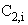 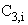 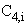 Постановлением Правительства РФ от 17 сентября 2015 г. N 987 Стандарты дополнены приложением 4ГАРАНТ:См. данную форму в редакторе MS-ExcelПриложение N 4
к стандартам раскрытия информации
субъектами оптового и розничных
рынков электрической энергии(форма)Расходы на мероприятия, осуществляемые при технологическом присоединении______________________________* Согласно приложению N 1 к методическим указаниям по определению размера платы за технологическое присоединение к электрическим сетям, утвержденным Федеральной службой по тарифам.Постановлением Правительства РФ от 17 сентября 2015 г. N 987 Стандарты дополнены приложением 5ГАРАНТ:См. данную форму в редакторе MS-ExcelПриложение N 5
к стандартам раскрытия информации
субъектами оптового и розничных
рынков электрической энергии(форма)Расчет
необходимой валовой выручки сетевой организации на технологическое присоединение(тыс. рублей)Постановлением Правительства РФ от 17 сентября 2015 г. N 987 Стандарты дополнены приложением 6ГАРАНТ:См. данную форму в редакторе MS-ExcelПриложение N 6
к стандартам раскрытия информации
субъектами оптового и розничных
рынков электрической энергии(форма)Фактические средние данные о присоединенных объемах максимальной мощности за 3 предыдущих года по каждому мероприятиюПостановлением Правительства РФ от 17 сентября 2015 г. N 987 Стандарты дополнены приложением 7ГАРАНТ:См. данную форму в редакторе MS-ExcelПриложение N 7
к стандартам раскрытия информации
субъектами оптового и розничных
рынков электрической энергии(форма)Фактические средние данные о длине линий электропередачи и об объемах максимальной мощности построенных объектов за 3 предыдущих года по каждому мероприятиюПостановлением Правительства РФ от 17 сентября 2015 г. N 987 Стандарты дополнены приложением 8ГАРАНТ:См. данную форму в редакторе MS-ExcelПриложение N 8
к стандартам раскрытия информации
субъектами оптового и розничных
рынков электрической энергии(форма)ИНФОРМАЦИЯ
об осуществлении технологического присоединения по договорам, заключенным за текущий год______________________________* Заявители, оплачивающие технологическое присоединение своих энергопринимающих устройств в размере не более 550 рублей.** Заявители - юридические лица или индивидуальные предприниматели, заключившие договор об осуществлении технологического присоединения по одному источнику электроснабжения энергопринимающих устройств максимальной мощностью свыше 15 и до 150 кВт включительно (с учетом ранее присоединенных энергопринимающих устройств), у которых в договоре предусматривается беспроцентная рассрочка платежа за технологическое присоединение в размере 95 процентов платы за технологическое присоединение с условием ежеквартального внесения платы равными долями от общей суммы рассрочки до 3 лет со дня подписания сторонами акта об осуществлении технологического присоединения.Постановлением Правительства РФ от 17 сентября 2015 г. N 987 Стандарты дополнены приложением 9ГАРАНТ:См. данную форму в редакторе MS-ExcelПриложение N 9
к стандартам раскрытия информации
субъектами оптового и розничных
рынков электрической энергии(форма)ИНФОРМАЦИЯ
о поданных заявках на технологическое присоединение за текущий год______________________________* Заявители, оплачивающие технологическое присоединение своих энергопринимающих устройств в размере не более 550 рублей.** Заявители - юридические лица или индивидуальные предприниматели, заключившие договор об осуществлении технологического присоединения по одному источнику электроснабжения энергопринимающих устройств максимальной мощностью свыше 15 и до 150 кВт включительно (с учетом ранее присоединенных энергопринимающих устройств), у которых в договоре предусматривается беспроцентная рассрочка платежа за технологическое присоединение в размере 95 процентов платы за технологическое присоединение с условием ежеквартального внесения платы равными долями от общей суммы рассрочки до 3 лет со дня подписания сторонами акта об осуществлении технологического присоединения.

Система ГАРАНТ: http://base.garant.ru/186671/#ixzz5NfBbEhygПредседатель Правительства
Российской ФедерацииМ.КасьяновN п/пНаименование показателейЕдиница измеренияФактические показатели за год, предшествующий базовому периодуПоказатели, утвержденные на базовый период*(1)Предложения на расчетный период регулирования1.Показатели эффективности деятельности организации1.1.Выручкатыс. рублей1.2.Прибыль (убыток) от продажтыс. рублей1.3.EBITDA (прибыль до процентов, налогов и амортизации)тыс. рублей1.4.Чистая прибыль (убыток)тыс. рублей2.Показатели рентабельности организации2.1.Рентабельность продаж (величина прибыли от продаж в каждом рубле выручки). Нормальное значение для данной отрасли от 9 процентов и болеепроцент3.Показатели регулируемых видов деятельности организации3.1.Расчетный объем услуг в части управления технологическими режимами*(2)МВт3.2.Расчетный объем услуг в части обеспечения надежности*(2)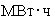 3.3.Заявленная мощность*(3)МВт3.4.Объем полезного отпуска электроэнергии - всего*(3)тыс. 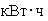 3.5.Объем полезного отпуска электроэнергии населению и приравненным к нему категориям потребителей*(3)тыс. 3.6.Норматив потерь электрической энергии (с указанием реквизитов приказа Минэнерго России, которым утверждены нормативы)*(3)процент3.7.Реквизиты программы энерго-эффективности (кем утверждена, дата утверждения, номер приказа)*(3)3.8.Суммарный объем производства и потребления электрической энергии участниками оптового рынка электрической энергии*(4)4.Необходимая валовая выручка по регулируемым видам деятельности организации - всего4.1.Расходы, связанные с производством и реализацией*(2, 4) подконтрольные расходы*(3) - всеготыс. рублейв том числе:оплата трударемонт основных фондовматериальные затраты4.2.Расходы, за исключением указанных в подпункте 4.1*(2, 4); неподконтрольные расходы*(3) - всего*(3)тыс. рублей4.3.Выпадающие, излишние доходы (расходы) прошлых леттыс. рублей4.4.Инвестиции, осуществляемые за счет тарифных источниковтыс. рублей4.4.1.Реквизиты инвестиционной программы (кем утверждена, дата утверждения, номер приказа)Справочно:Объем условных единиц*(3)у.е.Операционные расходы на условную единицу*(3)тыс. рублей (у.е.)5.Показатели численности персонала и фонда оплаты труда по регулируемым видам деятельности5.1.Среднесписочная численность персоналачеловек5.2.Среднемесячная заработная плата на одного работникатыс. рублей на человека5.3.Реквизиты отраслевого тарифного соглашения (дата утверждения, срок действия)Справочно:Уставный капитал (складочный капитал, уставный фонд, вклады товарищей)тыс. рублейАнализ финансовой устойчивости по величине излишка (недостатка) собственных оборотных средствтыс. рублейN п/пНаименование показателейЕдиница измеренияФактические показатели за год, предшествующий базовому периодуПоказатели, утвержденные на базовый период*Предложения на расчетный период регулирования1.Объемы полезного отпуска электрической энергии - всегов том числе:1.1.населению и приравненным к нему категориям потребителейтыс. 1.1.А.в пределах социальной нормытыс. первое полугодиетыс. второе полугодиетыс. 1.1.Б.сверх социальной нормытыс. первое полугодиетыс. второе полугодиетыс. в том числе:тыс. 1.1.1.население, проживающее в городских населенных пунктах в домах, не оборудованных в установленном порядке стационарными электроплитами и (или) электроотопительными установкамитыс. 1.1.1.А.в пределах социальной нормытыс. первое полугодиетыс. второе полугодиетыс. 1.1.1.Б.сверх социальной нормытыс. первое полугодиетыс. второе полугодиетыс. 1.1.2.население, проживающее в городских населенных пунктах в домах, оборудованных в установленном порядке стационарными электроплитамитыс. 1.1.2.А.в пределах социальной нормытыс. первое полугодиетыс. второе полугодиетыс. 1.1.2.Б.сверх социальной нормытыс. первое полугодиетыс. второе полугодиетыс. 1.1.3.население, проживающее в городских населенных пунктах в домах, оборудованных в установленном порядке стационарными электроотопительными установкамитыс. 1.1.3.А.в пределах социальной нормытыс. первое полугодиетыс. второе полугодиетыс. 1.1.3.Б.сверх социальной нормытыс. первое полугодиетыс. второе полугодиетыс. 1.1.4.население, проживающее в городских населенных пунктах в домах, оборудованных в установленном порядке стационарными электроплитами и электроотопительными установкамитыс. 1.1.4.А.в пределах социальной нормытыс. первое полугодиетыс. второе полугодиетыс. 1.1.4.Б.сверх социальной нормытыс. первое полугодиетыс. второе полугодиетыс. 1.1.5.население, проживающее в сельских населенных пунктахтыс. 1.1.5.А.в пределах социальной нормытыс. первое полугодиетыс. второе полугодиетыс. 1.1.5.Б.сверх социальной нормытыс. первое полугодиетыс. второе полугодиетыс. 1.1.6.потребители, приравненные к населению, - всеготыс. 1.1.6.А.в пределах социальной нормытыс. первое полугодиетыс. второе полугодиетыс. 1.1.6.Б.сверх социальной нормытыс. первое полугодиетыс. второе полугодиетыс. 1.2.потребителям, за исключением электрической энергии, поставляемой населению и приравненным к нему категориям потребителей и сетевым организациямтыс. менее 150 кВттыс. первое полугодиетыс. второе полугодиетыс. от 150 кВт до 670 кВттыс. первое полугодиетыс. второе полугодиетыс. от 670 кВт до 10 МВттыс. первое полугодиетыс. второе полугодиетыс. не менее 10 МВттыс. первое полугодиетыс. второе полугодиетыс. 1.3.сетевым организациям, приобретающим электрическую энергию в целях компенсации потерь электрической энергии в сетяхтыс. в первом полугодиитыс. во втором полугодиитыс. 2.Количество обслуживаемых договоров - всегов том числе:2.1.с населением и приравненными к нему категориями потребителейтыс. штук2.2.с потребителями, за исключением электрической энергии, поставляемой населению и приравненным к нему категориям потребителей и сетевым организациямтыс. штукменее 150 кВттыс. штукот 150 кВт до 670 кВттыс. штукот 670 кВт до 10 МВттыс. штукне менее 10 МВттыс. штук2.3.с сетевыми организациями, приобретающими электрическую энергию в целях компенсации потерь электрической энергии в сетяхтыс. штук3.Количество точек учета по обслуживаемым договорам - всегов том числе:3.1.по населению и приравненными к нему категориями потребителейштук3.2.по потребителям, за исключением электрической энергии, поставляемой населению и приравненным к нему категориям потребителей и сетевым организациямштукменее 150 кВтштукот 150 кВт до 670 кВтштукот 670 кВт до 10 МВтштукне менее 10 МВтштук4.Количество точек подключенияштук5.Необходимая валовая выручка гарантирующего поставщикатыс. рублей6.Показатели численности персонала и фонда оплаты труда по регулируемым видам деятельности6.1.Среднесписочная численность персоналачеловек6.2.Среднемесячная заработная плата на одного работникатыс. рублей на человека6.3.Реквизиты отраслевого тарифного соглашения (дата утверждения, срок действия)7.Проценты по обслуживанию кредитовтыс. рублей8.Резерв по сомнительным долгамтыс. рублей9.Необходимые расходы из прибылитыс. рублей10.Чистая прибыль (убыток)тыс. рублей11.Рентабельность продаж (величина прибыли от продаж в каждом рубле выручки)процент12.Реквизиты инвестиционной программы (кем утверждена, дата утверждения, номер приказа или решения, электронный адрес размещения)N п/пНаименование показателейНаименование показателейЕдиница измеренияФактические показатели за год, предшествующий базовому периодуПоказатели, утвержденные на базовый период*Предложения на расчетный период регулирования1.Установленная мощностьУстановленная мощностьМВт2.Среднегодовое значение положительных разниц объемов располагаемой мощности и объемов потребления мощности на собственные и (или) хозяйственные нуждыСреднегодовое значение положительных разниц объемов располагаемой мощности и объемов потребления мощности на собственные и (или) хозяйственные нуждыМВт3.Производство электрической энергииПроизводство электрической энергиимлн. 4.Полезный отпуск электрической энергииПолезный отпуск электрической энергиимлн. 5.Отпуск тепловой энергии с коллекторовОтпуск тепловой энергии с коллекторовтыс. Гкал6.Отпуск тепловой энергии в сетьОтпуск тепловой энергии в сетьтыс. Гкал7.Необходимая валовая выручка - всегоНеобходимая валовая выручка - всегомлн. рублей7.1.относимая на электрическую энергиюотносимая на электрическую энергиюмлн. рублей7.2.относимая на электрическую мощностьотносимая на электрическую мощностьмлн. рублей7.3.относимая на тепловую энергию, отпускаемую с коллекторов источниковотносимая на тепловую энергию, отпускаемую с коллекторов источниковмлн. рублей8.Топливо - всегоТопливо - всего8.1.топливо на электрическую энергиютопливо на электрическую энергиюмлн. рублейудельный расход условного топлива на электрическую энергиюудельный расход условного топлива на электрическую энергию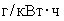 8.2.топливо на тепловую энергиютопливо на тепловую энергиюмлн. рублейудельный расход условного топлива на тепловую энергию реквизиты решения по удельному расходу условного топлива на отпуск тепловой и электрической энергииудельный расход условного топлива на тепловую энергию реквизиты решения по удельному расходу условного топлива на отпуск тепловой и электрической энергиикг/Гкал9.АмортизацияАмортизациямлн. рублей10.Показатели численности персонала и фонда оплаты труда по регулируемым видам деятельностиПоказатели численности персонала и фонда оплаты труда по регулируемым видам деятельности10.1.среднесписочная численность персоналасреднесписочная численность персоналачеловек10.2.среднемесячная заработная плата на одного работникасреднемесячная заработная плата на одного работникатыс. рублей на человека10.3.реквизиты отраслевого тарифного соглашения (дата утверждения, срок действия)реквизиты отраслевого тарифного соглашения (дата утверждения, срок действия)11.Расходы на производство - всегоРасходы на производство - всегомлн. рублей11.1.относимые на электрическую энергиюотносимые на электрическую энергиюмлн. рублей11.2.относимые на электрическую мощностьотносимые на электрическую мощностьмлн. рублей11.3.относимые на тепловую энергию, отпускаемую с коллекторов источниковотносимые на тепловую энергию, отпускаемую с коллекторов источниковмлн. рублей12.Объем перекрестного субсидирования - всегоОбъем перекрестного субсидирования - всего12.1.от производства тепловой энергииот производства тепловой энергиимлн. рублей12.2.от производства электрической энергииот производства электрической энергиимлн. рублей13.Необходимые расходы из прибыли - всегоНеобходимые расходы из прибыли - всего13.1.относимые на электрическую энергиюотносимые на электрическую энергиюмлн. рублей13.2.относимые на электрическую мощностьотносимые на электрическую мощностьмлн. рублей13.3.относимые на тепловую энергию, отпускаемую с коллекторов источниковотносимые на тепловую энергию, отпускаемую с коллекторов источниковмлн. рублей14.Капитальные вложения из прибыли (с учетом налога на прибыль) - всегоКапитальные вложения из прибыли (с учетом налога на прибыль) - всего14.1.относимые на электрическую энергиюотносимые на электрическую энергиюмлн. рублей14.2.относимые на электрическую мощностьотносимые на электрическую мощностьмлн. рублей14.3.относимые на тепловую энергию, отпускаемую с коллекторов источниковотносимые на тепловую энергию, отпускаемую с коллекторов источниковмлн. рублей15.Чистая прибыль (убыток)Чистая прибыль (убыток)млн. рублей16.Рентабельность продаж (величина прибыли от продажи в каждом рубле выручки)Рентабельность продаж (величина прибыли от продажи в каждом рубле выручки)процент17.Реквизиты инвестиционной программы (кем утверждена, дата утверждения, номер приказа или решения, электронный адрес размещения)Реквизиты инвестиционной программы (кем утверждена, дата утверждения, номер приказа или решения, электронный адрес размещения)Примечания:Примечания:1. Предложение о размере цен (тарифов) открытого акционерного общества "Российский концерн по производству электрической и тепловой энергии на атомных станциях" заполняется в целом по компании.2. При подготовке предложений о размере цен (тарифов) с целью поставки электрической энергии по регулируемым договорам разделы 9, 10, 12, 13, 14 не заполняются.1. Предложение о размере цен (тарифов) открытого акционерного общества "Российский концерн по производству электрической и тепловой энергии на атомных станциях" заполняется в целом по компании.2. При подготовке предложений о размере цен (тарифов) с целью поставки электрической энергии по регулируемым договорам разделы 9, 10, 12, 13, 14 не заполняются.1. Предложение о размере цен (тарифов) открытого акционерного общества "Российский концерн по производству электрической и тепловой энергии на атомных станциях" заполняется в целом по компании.2. При подготовке предложений о размере цен (тарифов) с целью поставки электрической энергии по регулируемым договорам разделы 9, 10, 12, 13, 14 не заполняются.1. Предложение о размере цен (тарифов) открытого акционерного общества "Российский концерн по производству электрической и тепловой энергии на атомных станциях" заполняется в целом по компании.2. При подготовке предложений о размере цен (тарифов) с целью поставки электрической энергии по регулируемым договорам разделы 9, 10, 12, 13, 14 не заполняются.1. Предложение о размере цен (тарифов) открытого акционерного общества "Российский концерн по производству электрической и тепловой энергии на атомных станциях" заполняется в целом по компании.2. При подготовке предложений о размере цен (тарифов) с целью поставки электрической энергии по регулируемым договорам разделы 9, 10, 12, 13, 14 не заполняются.N п/пНаименование показателейЕдиница измеренияФактические показатели за год, предшествующий базовому периодуФактические показатели за год, предшествующий базовому периодуПоказатели, утвержденные на базовый период*Показатели, утвержденные на базовый период*Предложения на расчетный период регулированияПредложения на расчетный период регулированияN п/пНаименование показателейЕдиница измерения1-е полугодие2-е полугодие1-е полугодие2-е полугодие1-е полугодие2-е полугодие1.Для организаций, относящихся к субъектам естественных монополий1.1.на услуги по оперативно-диспетчерскому управлению в электроэнергетикетариф на услуги по оперативно-диспетчерскому управлению в электроэнергетике в части управления технологическими режимами работы объектов электроэнергетики и энергопринимающих устройств потребителей электрической энергии, обеспечения функционирования технологической инфраструктуры оптового и розничных рынков, оказываемые открытым акционерным обществом "Системный оператор Единой энергетической системы"руб./МВт в мес.предельный максимальный уровень цен (тарифов) на услуги по оперативно-диспетчерскому управлению в электроэнергетике в части организации отбора исполнителей и оплаты услуг по обеспечению системной надежности, услуг по обеспечению вывода Единой энергетической системы России из аварийных ситуаций, услуг по формированию технологического резерва мощностей, оказываемых открытым акционерным обществом "Системный оператор Единой энергетической системы"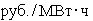 1.2.услуги по передаче электрической энергии (мощности)двухставочный тарифставка на содержание сетейруб./МВт в мес.ставка на оплату технологического расхода (потерь)одноставочный тариф2.На услуги коммерческого оператора оптового рынка электрической энергии (мощности)3.Для гарантирующих поставщиков3.1.величина сбытовой надбавки для тарифной группы потребителей "население" и приравненных к нему категорий потребителей3.2.величина сбытовой надбавки для тарифной группы потребителей "сетевые организации, покупающие электрическую энергию для компенсации потерь электрической энергии"3.3.доходность продаж для прочих потребителей:процентменее 150 кВтпроцентот 150 кВт до 670 кВтпроцентот 670 кВт до 10 МВтпроцентне менее 10 МВтпроцент4.Для генерирующих объектов4.1.цена на электрическую энергиюруб./тыс. в том числе топливная составляющаяруб./тыс. 4.2.цена на генерирующую мощностьруб./МВт в мес.4.3.средний одноставочный тариф на тепловую энергиюруб./Гкал4.3.1.одноставочный тариф на горячее водоснабжениеруб./Гкал4.3.2.тариф на отборный пар давлением:руб./Гкал1,2 - 2,5 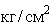 руб./Гкал2,5 - 7,0 руб./Гкал7,0 - 13,0 руб./Гкал> 13 руб./Гкал4.3.3.тариф на острый и редуцированный парруб./Гкал4.4.двухставочный тариф на тепловую энергию4.4.1.ставка на содержание тепловой мощностируб./Гкал/ч в месяц4.4.2.тариф на тепловую энергиюруб./Гкал4.5.средний тариф на теплоноситель, в том числе:руб./куб. метраводаруб./куб. метрапарруб./куб. метраНаименование стандартизированных тарифных ставокНаименование стандартизированных тарифных ставокЕдиницаизмеренияСтандартизированные тарифные ставкиСтандартизированные тарифные ставкиНаименование стандартизированных тарифных ставокНаименование стандартизированных тарифных ставокЕдиницаизмеренияпо постоянной схемепо временной схеме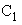 Стандартизированная тарифная ставка на покрытие расходов на технологическое присоединение энергопринимающих устройств потребителей электрической энергии, объектов электросетевого хозяйства, принадлежащих сетевым организациям и иным лицам, по мероприятиям, указанным в пункте 16методических указаний по определению размера платы за технологическое присоединение к электрическим сетям, утвержденных Федеральной службой по тарифам, за исключением подпунктов "б" и "в" пункта 16, в расчете на 1 кВт максимальной мощностирублей/кВт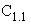 Стандартизированная тарифная ставка на покрытие расходов на подготовку и выдачу сетевой организацией технических условий заявителюрублей/кВт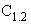 Стандартизированная тарифная ставка на покрытие расходов на проверку сетевой организацией выполнения заявителем технических условийрублей/км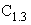 Стандартизированная тарифная ставка на покрытие расходов на участие сетевой организации в осмотре должностным лицом органа федерального государственного энергетического надзора присоединяемых устройств заявителярублей/км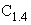 Стандартизированная тарифная ставка на покрытие расходов на осуществление сетевой организацией фактического присоединения объектов заявителя к электрическим сетям и включение коммутационного аппарата (фиксация коммутационного аппарата в положении "включено")рублей/кВт*Стандартизированная тарифная ставка на покрытие расходов сетевой организации на строительство воздушных линий электропередачи на i-м уровне напряжения согласно приложению N 1 к методическим указаниям по определению размера платы за технологическое присоединение к электрическим сетям, утвержденным Федеральной службой по тарифам, в расчете на 1 км линий электропередачирублей/км*Стандартизированная тарифная ставка на покрытие расходов сетевой организации на строительство кабельных линий электропередачи на i-м уровне напряжения согласно приложению N 1 к методическим указаниям по определению размера платы за технологическое присоединение к электрическим сетям, утвержденным Федеральной службой по тарифам, в расчете на 1 км линий электропередачирублей/км*Стандартизированная тарифная ставка на покрытие расходов сетевой организации на строительство подстанций согласно приложению N 1 к методическим указаниям по определению размера платы за технологическое присоединение к электрическим сетям, утвержденным Федеральной службой по тарифам, на i-м уровне напряжениярублей/кВтНаименование мероприятийНаименование мероприятийРаспределение необходимой валовой выручки*(рублей)Объем максимальной мощности (кВт)Ставки для расчета платы по каждому мероприятию (рублей/кВт) (без учета НДС)1.Подготовка и выдача сетевой организацией технических условий заявителю:по постоянной схемепо временной схеме2.Разработка сетевой организацией проектной документации по строительству "последней мили"3.Выполнение сетевой организацией мероприятий, связанных со строительством "последней мили":строительство воздушных линийстроительство кабельных линийстроительство пунктов секционированиястроительство комплектных трансформаторных подстанций и распределительных трансформаторных подстанций с уровнем напряжения до 35 кВстроительство центров питания и подстанций уровнем напряжения 35 кВ и выше4.Проверка сетевой организацией выполнения заявителем технических условий:по постоянной схемепо временной схеме5.Участие сетевой организации в осмотре должностным лицом органа федерального государственного энергетического надзора присоединяемых устройств заявителя:по постоянной схемепо временной схеме6.Фактические действия по присоединению и обеспечению работы энергопринимающих устройств потребителей электрической энергии, объектов по производству электрической энергии, а также объектов электросетевого хозяйства, принадлежащих сетевым организациям и иным лицам, к электрической сети:по постоянной схемепо временной схемеПоказателиОжидаемые данные за текущий периодПлановые показатели на следующий период1.Расходы на выполнение мероприятий по технологическому присоединению - всегов том числе:вспомогательные материалыэнергия на хозяйственные нуждыоплата трудаотчисления на страховые взносыпрочие расходы - всегоиз них:работы и услуги производственного характераналоги и сборы, уменьшающие налогооблагаемую базу на прибыль организацийработы и услуги непроизводственного характера - всегов том числе:услуги связирасходы на охрану и пожарную безопасностьрасходы на информационное обслуживание, консультационныеи юридические услугиплата за аренду имуществадругие прочие расходы, связанные с производством и реализациейвнереализационные расходы - всегов том числе:расходы на услуги банковпроцент за пользование кредитомпрочие обоснованные расходыденежные выплаты социального характера (по коллективному договору)2.Расходы на строительство объектов электросетевого хозяйства от существующих объектов электросетевого хозяйства до присоединяемых энергопринимающих устройств и (или) объектов электроэнергетики3.Выпадающие доходы (экономия средств)Итого (размер необходимой валовой выручки)Наименование мероприятийНаименование мероприятийФактические расходы на строительство подстанций за 3 предыдущих года(тыс. рублей)Объем мощности, введенной в основные фонды за 3 предыдущих года (кВт)1.Строительство пунктов секционирования (распределенных пунктов)2.Строительство комплектных трансформаторных подстанций и распределительных трансформаторных подстанций с уровнем напряжения до 35 кВ3.Строительство центров питания и подстанций уровнем напряжения 35 кВ и вышеНаименование мероприятийРасходы на строительство воздушных и кабельных линий электропередачи на i-м уровне напряжения, фактически построенных за последние 3 года (тыс. рублей)Длина воздушных и кабельных линий электропередачи на i-м уровне напряжения, фактически построенных за последние 3 года (км)Объем максимальной мощности, присоединенной путем строительства воздушных или кабельных линий за последние 3 года (кВт)1.Строительство кабельных линий электропередачи:0,4 кВ1 - 20 кВ35 кВ2.Строительство воздушных линий электропередачи:0,4 кВ1 - 20 кВ35 кВКатегория заявителейКоличество договоров (штук)Количество договоров (штук)Количество договоров (штук)Максимальная мощность (кВт)Максимальная мощность (кВт)Максимальная мощность (кВт)Стоимость договоров (без НДС) (тыс. рублей)Стоимость договоров (без НДС) (тыс. рублей)Стоимость договоров (без НДС) (тыс. рублей)Категория заявителей0,4 кВ1 - 20 кВ35 кВ и выше0,4 кВ1 - 20 кВ35 кВ и выше0,4 кВ1 - 20 кВ35 кВ и выше1.До 15 кВт - всегов том числельготная категория*2.От 15 до 150 кВт - всегов том числельготная категория**3.От 150 кВт до 670 кВт - всегов том числепо индивидуальному проекту4.От 670 кВт до 8900 кВт - всегов том числепо индивидуальному проекту5.От 8900 кВт - всегов том числепо индивидуальному проекту6.Объекты генерацииКатегория заявителейКатегория заявителейКоличество заявок (штук)Количество заявок (штук)Количество заявок (штук)Максимальная мощность (кВт)Максимальная мощность (кВт)Максимальная мощность (кВт)Категория заявителейКатегория заявителей0,4 кВ1 - 20 кВ35 кВ и выше0,4 кВ1 - 20 кВ35 кВ и выше1.До 15 кВт - всегов том числельготная категория*2.От 15 до 150 кВт - всегов том числельготная категория**3.От 150 кВт до 670 кВт - всегов том числепо индивидуальному проекту4.От 670 кВт до 8900 кВт - всегов том числепо индивидуальному проекту5.От 8900 кВт - всегов том числепо индивидуальному проекту6.Объекты генерации